*** Please include Curriculum Map (below/next page) as part of this documentAssurance of Student Learning Report2022-2023Assurance of Student Learning Report2022-2023Assurance of Student Learning Report2022-2023College of Education and Behavioral Sciences College of Education and Behavioral Sciences School of Teacher EducationLibraries, Informatics and Technology in Education (0497)Libraries, Informatics and Technology in Education (0497)Libraries, Informatics and Technology in Education (0497)Dr. Andrea Paganelli Dr. Jeremy LogsdonDr. Andrea Paganelli Dr. Jeremy LogsdonDr. Andrea Paganelli Dr. Jeremy LogsdonIs this an online program? ☐ Yes ☐ NoPlease make sure the Program Learning Outcomes listed match those in CourseLeaf . Indicate verification here   ☐ Yes, they match! (If they don’t match, explain on this page under Assessment Cycle)Please make sure the Program Learning Outcomes listed match those in CourseLeaf . Indicate verification here   ☐ Yes, they match! (If they don’t match, explain on this page under Assessment Cycle)Use this page to list learning outcomes, measurements, and summarize results for your program.  Detailed information must be completed in the subsequent pages. Add more Outcomes as needed.Use this page to list learning outcomes, measurements, and summarize results for your program.  Detailed information must be completed in the subsequent pages. Add more Outcomes as needed.Use this page to list learning outcomes, measurements, and summarize results for your program.  Detailed information must be completed in the subsequent pages. Add more Outcomes as needed.Use this page to list learning outcomes, measurements, and summarize results for your program.  Detailed information must be completed in the subsequent pages. Add more Outcomes as needed.Program Student Learning Outcome 1: Student Learning Outcome 1: Graduate students will be able to design and plan a diversity themed project where they analyze the profile of the community, school, and the media  center (or educational technology center); create goals and objectives for the project; and create an annotated bibliography of appropriate resources  needed to address the diverse populations in the school. Program Student Learning Outcome 1: Student Learning Outcome 1: Graduate students will be able to design and plan a diversity themed project where they analyze the profile of the community, school, and the media  center (or educational technology center); create goals and objectives for the project; and create an annotated bibliography of appropriate resources  needed to address the diverse populations in the school. Program Student Learning Outcome 1: Student Learning Outcome 1: Graduate students will be able to design and plan a diversity themed project where they analyze the profile of the community, school, and the media  center (or educational technology center); create goals and objectives for the project; and create an annotated bibliography of appropriate resources  needed to address the diverse populations in the school. Program Student Learning Outcome 1: Student Learning Outcome 1: Graduate students will be able to design and plan a diversity themed project where they analyze the profile of the community, school, and the media  center (or educational technology center); create goals and objectives for the project; and create an annotated bibliography of appropriate resources  needed to address the diverse populations in the school. Instrument 1LITE faculty members will review and score facilities evaluation with an emphasis on access for all in LITE 501 using the scoring  rubric for the project. Ninety percent of the graduate students will earn a score of 3 (Proficient) or higher.LITE faculty members will review and score facilities evaluation with an emphasis on access for all in LITE 501 using the scoring  rubric for the project. Ninety percent of the graduate students will earn a score of 3 (Proficient) or higher.LITE faculty members will review and score facilities evaluation with an emphasis on access for all in LITE 501 using the scoring  rubric for the project. Ninety percent of the graduate students will earn a score of 3 (Proficient) or higher.Instrument 2LITE faculty members will review and score the diversity themed projects in LITE 501 using the scoring rubric for the project.  Ninety percent of the graduate students will earn a score of 3 (Proficient) or higher.LITE faculty members will review and score the diversity themed projects in LITE 501 using the scoring rubric for the project.  Ninety percent of the graduate students will earn a score of 3 (Proficient) or higher.LITE faculty members will review and score the diversity themed projects in LITE 501 using the scoring rubric for the project.  Ninety percent of the graduate students will earn a score of 3 (Proficient) or higher.Instrument 3Based on your results, check whether the program met the goal Student Learning Outcome 1.Based on your results, check whether the program met the goal Student Learning Outcome 1.☐ Met☐ Not MetProgram Student Learning Outcome 2:Student Learning Outcome 2: Graduate students will be able to review and discuss different "advocacy toolkits" provided by professional education associations. LITE graduate  students will use these toolkits to develop an effective message related to a global educational issue and successfully communicate needs to persons  of influence in their communities, and on the state, national and international levels.Program Student Learning Outcome 2:Student Learning Outcome 2: Graduate students will be able to review and discuss different "advocacy toolkits" provided by professional education associations. LITE graduate  students will use these toolkits to develop an effective message related to a global educational issue and successfully communicate needs to persons  of influence in their communities, and on the state, national and international levels.Program Student Learning Outcome 2:Student Learning Outcome 2: Graduate students will be able to review and discuss different "advocacy toolkits" provided by professional education associations. LITE graduate  students will use these toolkits to develop an effective message related to a global educational issue and successfully communicate needs to persons  of influence in their communities, and on the state, national and international levels.Program Student Learning Outcome 2:Student Learning Outcome 2: Graduate students will be able to review and discuss different "advocacy toolkits" provided by professional education associations. LITE graduate  students will use these toolkits to develop an effective message related to a global educational issue and successfully communicate needs to persons  of influence in their communities, and on the state, national and international levels.Instrument 1Using an online discussion board format, students will collaborate on developing their messages, discuss their experiences with this  kind of engagement activity, and assess the usefulness of the “advocacy toolkits” provided by education professions. LITE faculty members will review and score the discussion board postings in LITE 512 using the scoring rubric. Students must score 3 or higher  on the scoring rubric.Using an online discussion board format, students will collaborate on developing their messages, discuss their experiences with this  kind of engagement activity, and assess the usefulness of the “advocacy toolkits” provided by education professions. LITE faculty members will review and score the discussion board postings in LITE 512 using the scoring rubric. Students must score 3 or higher  on the scoring rubric.Using an online discussion board format, students will collaborate on developing their messages, discuss their experiences with this  kind of engagement activity, and assess the usefulness of the “advocacy toolkits” provided by education professions. LITE faculty members will review and score the discussion board postings in LITE 512 using the scoring rubric. Students must score 3 or higher  on the scoring rubric.Instrument 2Students will be required to develop a message related to the identified issue in LITE 512 and communicate that message to a  person or organization of influence. Students will send the message and share their responses. LITE faculty members will review  and score the discussion board postings using the scoring rubric. Students must score 3 (Proficient) or higher on the scoring rubric.Students will be required to develop a message related to the identified issue in LITE 512 and communicate that message to a  person or organization of influence. Students will send the message and share their responses. LITE faculty members will review  and score the discussion board postings using the scoring rubric. Students must score 3 (Proficient) or higher on the scoring rubric.Students will be required to develop a message related to the identified issue in LITE 512 and communicate that message to a  person or organization of influence. Students will send the message and share their responses. LITE faculty members will review  and score the discussion board postings using the scoring rubric. Students must score 3 (Proficient) or higher on the scoring rubric.Instrument 3Based on your results, check whether the program met the goal Student Learning Outcome 2.Based on your results, check whether the program met the goal Student Learning Outcome 2.☐ Met☐ Not MetProgram Student Learning Outcome 3: Student Learning Outcome 3: Graduate students will be able to design and conduct an Research Project intended to increase usage of library information and resources,  increase collaboration between media specialists and teachers, or increase technology integration in teaching and learning.Program Student Learning Outcome 3: Student Learning Outcome 3: Graduate students will be able to design and conduct an Research Project intended to increase usage of library information and resources,  increase collaboration between media specialists and teachers, or increase technology integration in teaching and learning.Program Student Learning Outcome 3: Student Learning Outcome 3: Graduate students will be able to design and conduct an Research Project intended to increase usage of library information and resources,  increase collaboration between media specialists and teachers, or increase technology integration in teaching and learning.Program Student Learning Outcome 3: Student Learning Outcome 3: Graduate students will be able to design and conduct an Research Project intended to increase usage of library information and resources,  increase collaboration between media specialists and teachers, or increase technology integration in teaching and learning.Instrument 1When evaluated by members of the LITE faculty in a review using the LITE Standardized Scoring Rubric for the Research  Project, ninety percent of graduate students who complete the Research project chart in LITE 508 will score 2 (Developing) or higher on the rubric for the Research Project.When evaluated by members of the LITE faculty in a review using the LITE Standardized Scoring Rubric for the Research  Project, ninety percent of graduate students who complete the Research project chart in LITE 508 will score 2 (Developing) or higher on the rubric for the Research Project.When evaluated by members of the LITE faculty in a review using the LITE Standardized Scoring Rubric for the Research  Project, ninety percent of graduate students who complete the Research project chart in LITE 508 will score 2 (Developing) or higher on the rubric for the Research Project.Instrument 2When evaluated by members of the LITE faculty in a review using the LITE Standardized Scoring Rubric for the Research  Project, ninety percent of graduate students who complete the Research project presentation LITE 508 will score 2 (Developing) or  higher on the rubric for the Research Project.When evaluated by members of the LITE faculty in a review using the LITE Standardized Scoring Rubric for the Research  Project, ninety percent of graduate students who complete the Research project presentation LITE 508 will score 2 (Developing) or  higher on the rubric for the Research Project.When evaluated by members of the LITE faculty in a review using the LITE Standardized Scoring Rubric for the Research  Project, ninety percent of graduate students who complete the Research project presentation LITE 508 will score 2 (Developing) or  higher on the rubric for the Research Project.Instrument 3Based on your results, check whether the program met the goal Student Learning Outcome 3.Based on your results, check whether the program met the goal Student Learning Outcome 3.☐ Met☐ Not MetAssessment Cycle Plan: Assessment Cycle Plan: Assessment Cycle Plan: Assessment Cycle Plan: We in the LITE program are proud of our program and its revision to include the Library Media Certification and Educational Technology  Endorsement. This revision is strongly supporting the strength of our candidates practicing in K-12 school libraries and as educational technologists. To continue to develop we are looking forward to  adding updated and greater resources related to assessment content. Course outcomes were reviewed as they related to more global programmatic change and adjustments were made to LITE in support of continued student growth and success. The data displayed clearly in order to strongly support student success we will need to: Our support increased in this cycle addressing assignment direction and examples show candidate improvement. Continued to implement greater focus on the justification and resources identified to support in the school library environment. To support this process we will be provided greater assignment direction, explicit examples and opportunity for revision. This was implemented in the fall 2021 section of LITE 501 resulted in more candidates with a proficient designation. Our support increased in this cycle addressing assignment direction and examples show candidate improvement. We continued to engage greater focus on the relationship and reflection identified to support in the school library through advocacy. To support this  process we provided greater assignment direction, explicit examples and opportunity for revision. This resulted in more candidates rated as proficient in the spring 2022 section of  LITE 512. Our support increased in this cycle addressing assignment direction and examples show candidate improvement. Continue to exact greater focus on the relevance and reflection identified to support in the school library through data understanding. To support this  process we provided greater assignment direction, explicit examples and opportunity for revision. This will be implementation resulted in more candidates at the proficient level in the summer 2022 section  of LITE 508.   Two of our candidates did not complete the course in fall of 2022. This impacted the percentage of completion. Those who did          complete had an overall increase in the level of proficiency. Course outcomes will be reviewed as they relate to more global programmatic change and adjustments will be made to LITE in support of continued student growth and success. The data displays clearly in order to strongly support student success we will need to: Our support should increase in this cycle addressing assignment resources related to diversity and ADA compliance to show candidate improvement. Continuing to implement greater focus on diversity and ADA compliance resources is an identified area of need in the school library environment. To support this process we will be providing greater and more current resources allowing for opportunity to explore ADA compliance individually and include peer reviewed resources. This will be implemented in the fall 2022 section(s) of LITE 501. Our support should increase in this cycle addressing assignment resources to show candidate improvement. Continuing to engage with greater focus on providing resources that are current and can highlight the relationship and reflection identified to support in the school library through advocacy. To support this  process we will be providing greater currency of resources and opportunity for personal research. This will be implemented in the spring 2022 section(s) of  LITE 512. Our support increased in this cycle addressing assignment direction and examples show candidate improvement. Continue to exact greater focus on the relevance and reflection identified to support in the school library through data understanding. To support this  process we will be providing greater assignment direction, explicit examples and opportunity for revision. This will be implemented in the summer 2022 section  of LITE 508.We in the LITE program are proud of our program and its revision to include the Library Media Certification and Educational Technology  Endorsement. This revision is strongly supporting the strength of our candidates practicing in K-12 school libraries and as educational technologists. To continue to develop we are looking forward to  adding updated and greater resources related to assessment content. Course outcomes were reviewed as they related to more global programmatic change and adjustments were made to LITE in support of continued student growth and success. The data displayed clearly in order to strongly support student success we will need to: Our support increased in this cycle addressing assignment direction and examples show candidate improvement. Continued to implement greater focus on the justification and resources identified to support in the school library environment. To support this process we will be provided greater assignment direction, explicit examples and opportunity for revision. This was implemented in the fall 2021 section of LITE 501 resulted in more candidates with a proficient designation. Our support increased in this cycle addressing assignment direction and examples show candidate improvement. We continued to engage greater focus on the relationship and reflection identified to support in the school library through advocacy. To support this  process we provided greater assignment direction, explicit examples and opportunity for revision. This resulted in more candidates rated as proficient in the spring 2022 section of  LITE 512. Our support increased in this cycle addressing assignment direction and examples show candidate improvement. Continue to exact greater focus on the relevance and reflection identified to support in the school library through data understanding. To support this  process we provided greater assignment direction, explicit examples and opportunity for revision. This will be implementation resulted in more candidates at the proficient level in the summer 2022 section  of LITE 508.   Two of our candidates did not complete the course in fall of 2022. This impacted the percentage of completion. Those who did          complete had an overall increase in the level of proficiency. Course outcomes will be reviewed as they relate to more global programmatic change and adjustments will be made to LITE in support of continued student growth and success. The data displays clearly in order to strongly support student success we will need to: Our support should increase in this cycle addressing assignment resources related to diversity and ADA compliance to show candidate improvement. Continuing to implement greater focus on diversity and ADA compliance resources is an identified area of need in the school library environment. To support this process we will be providing greater and more current resources allowing for opportunity to explore ADA compliance individually and include peer reviewed resources. This will be implemented in the fall 2022 section(s) of LITE 501. Our support should increase in this cycle addressing assignment resources to show candidate improvement. Continuing to engage with greater focus on providing resources that are current and can highlight the relationship and reflection identified to support in the school library through advocacy. To support this  process we will be providing greater currency of resources and opportunity for personal research. This will be implemented in the spring 2022 section(s) of  LITE 512. Our support increased in this cycle addressing assignment direction and examples show candidate improvement. Continue to exact greater focus on the relevance and reflection identified to support in the school library through data understanding. To support this  process we will be providing greater assignment direction, explicit examples and opportunity for revision. This will be implemented in the summer 2022 section  of LITE 508.We in the LITE program are proud of our program and its revision to include the Library Media Certification and Educational Technology  Endorsement. This revision is strongly supporting the strength of our candidates practicing in K-12 school libraries and as educational technologists. To continue to develop we are looking forward to  adding updated and greater resources related to assessment content. Course outcomes were reviewed as they related to more global programmatic change and adjustments were made to LITE in support of continued student growth and success. The data displayed clearly in order to strongly support student success we will need to: Our support increased in this cycle addressing assignment direction and examples show candidate improvement. Continued to implement greater focus on the justification and resources identified to support in the school library environment. To support this process we will be provided greater assignment direction, explicit examples and opportunity for revision. This was implemented in the fall 2021 section of LITE 501 resulted in more candidates with a proficient designation. Our support increased in this cycle addressing assignment direction and examples show candidate improvement. We continued to engage greater focus on the relationship and reflection identified to support in the school library through advocacy. To support this  process we provided greater assignment direction, explicit examples and opportunity for revision. This resulted in more candidates rated as proficient in the spring 2022 section of  LITE 512. Our support increased in this cycle addressing assignment direction and examples show candidate improvement. Continue to exact greater focus on the relevance and reflection identified to support in the school library through data understanding. To support this  process we provided greater assignment direction, explicit examples and opportunity for revision. This will be implementation resulted in more candidates at the proficient level in the summer 2022 section  of LITE 508.   Two of our candidates did not complete the course in fall of 2022. This impacted the percentage of completion. Those who did          complete had an overall increase in the level of proficiency. Course outcomes will be reviewed as they relate to more global programmatic change and adjustments will be made to LITE in support of continued student growth and success. The data displays clearly in order to strongly support student success we will need to: Our support should increase in this cycle addressing assignment resources related to diversity and ADA compliance to show candidate improvement. Continuing to implement greater focus on diversity and ADA compliance resources is an identified area of need in the school library environment. To support this process we will be providing greater and more current resources allowing for opportunity to explore ADA compliance individually and include peer reviewed resources. This will be implemented in the fall 2022 section(s) of LITE 501. Our support should increase in this cycle addressing assignment resources to show candidate improvement. Continuing to engage with greater focus on providing resources that are current and can highlight the relationship and reflection identified to support in the school library through advocacy. To support this  process we will be providing greater currency of resources and opportunity for personal research. This will be implemented in the spring 2022 section(s) of  LITE 512. Our support increased in this cycle addressing assignment direction and examples show candidate improvement. Continue to exact greater focus on the relevance and reflection identified to support in the school library through data understanding. To support this  process we will be providing greater assignment direction, explicit examples and opportunity for revision. This will be implemented in the summer 2022 section  of LITE 508.We in the LITE program are proud of our program and its revision to include the Library Media Certification and Educational Technology  Endorsement. This revision is strongly supporting the strength of our candidates practicing in K-12 school libraries and as educational technologists. To continue to develop we are looking forward to  adding updated and greater resources related to assessment content. Course outcomes were reviewed as they related to more global programmatic change and adjustments were made to LITE in support of continued student growth and success. The data displayed clearly in order to strongly support student success we will need to: Our support increased in this cycle addressing assignment direction and examples show candidate improvement. Continued to implement greater focus on the justification and resources identified to support in the school library environment. To support this process we will be provided greater assignment direction, explicit examples and opportunity for revision. This was implemented in the fall 2021 section of LITE 501 resulted in more candidates with a proficient designation. Our support increased in this cycle addressing assignment direction and examples show candidate improvement. We continued to engage greater focus on the relationship and reflection identified to support in the school library through advocacy. To support this  process we provided greater assignment direction, explicit examples and opportunity for revision. This resulted in more candidates rated as proficient in the spring 2022 section of  LITE 512. Our support increased in this cycle addressing assignment direction and examples show candidate improvement. Continue to exact greater focus on the relevance and reflection identified to support in the school library through data understanding. To support this  process we provided greater assignment direction, explicit examples and opportunity for revision. This will be implementation resulted in more candidates at the proficient level in the summer 2022 section  of LITE 508.   Two of our candidates did not complete the course in fall of 2022. This impacted the percentage of completion. Those who did          complete had an overall increase in the level of proficiency. Course outcomes will be reviewed as they relate to more global programmatic change and adjustments will be made to LITE in support of continued student growth and success. The data displays clearly in order to strongly support student success we will need to: Our support should increase in this cycle addressing assignment resources related to diversity and ADA compliance to show candidate improvement. Continuing to implement greater focus on diversity and ADA compliance resources is an identified area of need in the school library environment. To support this process we will be providing greater and more current resources allowing for opportunity to explore ADA compliance individually and include peer reviewed resources. This will be implemented in the fall 2022 section(s) of LITE 501. Our support should increase in this cycle addressing assignment resources to show candidate improvement. Continuing to engage with greater focus on providing resources that are current and can highlight the relationship and reflection identified to support in the school library through advocacy. To support this  process we will be providing greater currency of resources and opportunity for personal research. This will be implemented in the spring 2022 section(s) of  LITE 512. Our support increased in this cycle addressing assignment direction and examples show candidate improvement. Continue to exact greater focus on the relevance and reflection identified to support in the school library through data understanding. To support this  process we will be providing greater assignment direction, explicit examples and opportunity for revision. This will be implemented in the summer 2022 section  of LITE 508.Program Student Learning Outcome 1Program Student Learning Outcome 1Program Student Learning Outcome 1Program Student Learning Outcome 1Program Student Learning Outcome 1Program Student Learning Outcome 1Program Student Learning Outcome 1Program Student Learning Outcome 1Program Student Learning Outcome Student Learning Outcome 1: Graduate students will be able to design and plan a diversity themed project where they analyze the profile of the community, school, and the media  center (or educational technology center); create goals and objectives for the project; and create an annotated bibliography of appropriate resources  needed to address the diverse populations in the school. Student Learning Outcome 1: Graduate students will be able to design and plan a diversity themed project where they analyze the profile of the community, school, and the media  center (or educational technology center); create goals and objectives for the project; and create an annotated bibliography of appropriate resources  needed to address the diverse populations in the school. Student Learning Outcome 1: Graduate students will be able to design and plan a diversity themed project where they analyze the profile of the community, school, and the media  center (or educational technology center); create goals and objectives for the project; and create an annotated bibliography of appropriate resources  needed to address the diverse populations in the school. Student Learning Outcome 1: Graduate students will be able to design and plan a diversity themed project where they analyze the profile of the community, school, and the media  center (or educational technology center); create goals and objectives for the project; and create an annotated bibliography of appropriate resources  needed to address the diverse populations in the school. Student Learning Outcome 1: Graduate students will be able to design and plan a diversity themed project where they analyze the profile of the community, school, and the media  center (or educational technology center); create goals and objectives for the project; and create an annotated bibliography of appropriate resources  needed to address the diverse populations in the school. Student Learning Outcome 1: Graduate students will be able to design and plan a diversity themed project where they analyze the profile of the community, school, and the media  center (or educational technology center); create goals and objectives for the project; and create an annotated bibliography of appropriate resources  needed to address the diverse populations in the school. Student Learning Outcome 1: Graduate students will be able to design and plan a diversity themed project where they analyze the profile of the community, school, and the media  center (or educational technology center); create goals and objectives for the project; and create an annotated bibliography of appropriate resources  needed to address the diverse populations in the school. Measurement Instrument 1 LITE faculty members will review and score the facilities evaluation projects LITE 501 using the scoring rubric for the project. Ninety  percent of the graduate students will earn a score of 3 (Proficient) or higher.LITE faculty members will review and score the facilities evaluation projects LITE 501 using the scoring rubric for the project. Ninety  percent of the graduate students will earn a score of 3 (Proficient) or higher.LITE faculty members will review and score the facilities evaluation projects LITE 501 using the scoring rubric for the project. Ninety  percent of the graduate students will earn a score of 3 (Proficient) or higher.LITE faculty members will review and score the facilities evaluation projects LITE 501 using the scoring rubric for the project. Ninety  percent of the graduate students will earn a score of 3 (Proficient) or higher.LITE faculty members will review and score the facilities evaluation projects LITE 501 using the scoring rubric for the project. Ninety  percent of the graduate students will earn a score of 3 (Proficient) or higher.LITE faculty members will review and score the facilities evaluation projects LITE 501 using the scoring rubric for the project. Ninety  percent of the graduate students will earn a score of 3 (Proficient) or higher.LITE faculty members will review and score the facilities evaluation projects LITE 501 using the scoring rubric for the project. Ninety  percent of the graduate students will earn a score of 3 (Proficient) or higher.Criteria for Student SuccessStudents excel in this project because they are able to identify special needs or under-served populations and they  realize that budgets need expansion for all school libraries. The criteria included to support the developing  identification of needs are Community Context, ADA Justification and Resources. The criteria included are measured at  the level or Novice (1 = Needs Much Improvement), Apprentice (2 = Needs Some Improvement), Proficient (3 = Good or  Acceptable), and Distinguished (4 = Excellent).Students excel in this project because they are able to identify special needs or under-served populations and they  realize that budgets need expansion for all school libraries. The criteria included to support the developing  identification of needs are Community Context, ADA Justification and Resources. The criteria included are measured at  the level or Novice (1 = Needs Much Improvement), Apprentice (2 = Needs Some Improvement), Proficient (3 = Good or  Acceptable), and Distinguished (4 = Excellent).Students excel in this project because they are able to identify special needs or under-served populations and they  realize that budgets need expansion for all school libraries. The criteria included to support the developing  identification of needs are Community Context, ADA Justification and Resources. The criteria included are measured at  the level or Novice (1 = Needs Much Improvement), Apprentice (2 = Needs Some Improvement), Proficient (3 = Good or  Acceptable), and Distinguished (4 = Excellent).Students excel in this project because they are able to identify special needs or under-served populations and they  realize that budgets need expansion for all school libraries. The criteria included to support the developing  identification of needs are Community Context, ADA Justification and Resources. The criteria included are measured at  the level or Novice (1 = Needs Much Improvement), Apprentice (2 = Needs Some Improvement), Proficient (3 = Good or  Acceptable), and Distinguished (4 = Excellent).Students excel in this project because they are able to identify special needs or under-served populations and they  realize that budgets need expansion for all school libraries. The criteria included to support the developing  identification of needs are Community Context, ADA Justification and Resources. The criteria included are measured at  the level or Novice (1 = Needs Much Improvement), Apprentice (2 = Needs Some Improvement), Proficient (3 = Good or  Acceptable), and Distinguished (4 = Excellent).Students excel in this project because they are able to identify special needs or under-served populations and they  realize that budgets need expansion for all school libraries. The criteria included to support the developing  identification of needs are Community Context, ADA Justification and Resources. The criteria included are measured at  the level or Novice (1 = Needs Much Improvement), Apprentice (2 = Needs Some Improvement), Proficient (3 = Good or  Acceptable), and Distinguished (4 = Excellent).Students excel in this project because they are able to identify special needs or under-served populations and they  realize that budgets need expansion for all school libraries. The criteria included to support the developing  identification of needs are Community Context, ADA Justification and Resources. The criteria included are measured at  the level or Novice (1 = Needs Much Improvement), Apprentice (2 = Needs Some Improvement), Proficient (3 = Good or  Acceptable), and Distinguished (4 = Excellent).Program Success Target for this MeasurementProgram Success Target for this MeasurementProgram Success Target for this Measurement90% of students will earn a score of 3  (Proficient) or higher and on no individual  rubric dimension will the average score across  all students be less than 3.90% of students will earn a score of 3  (Proficient) or higher and on no individual  rubric dimension will the average score across  all students be less than 3.Percent of Program Achieving Target91% of graduate students  scored 3 or higher on the  LITE 501 Diversity  Purchasing projects and on  no dimension will the  candidates average score be  less than 3.91% of graduate students  scored 3 or higher on the  LITE 501 Diversity  Purchasing projects and on  no dimension will the  candidates average score be  less than 3.Methods This diversity themed project is a component of the LITE 501 course, all of our program participants are required to complete this course and  project. The number of students that completed for the 2022-2023 year were 36. 34 of the student successfully designed the diversity themed  purchasing project. Two program participants did not complete the project successfully.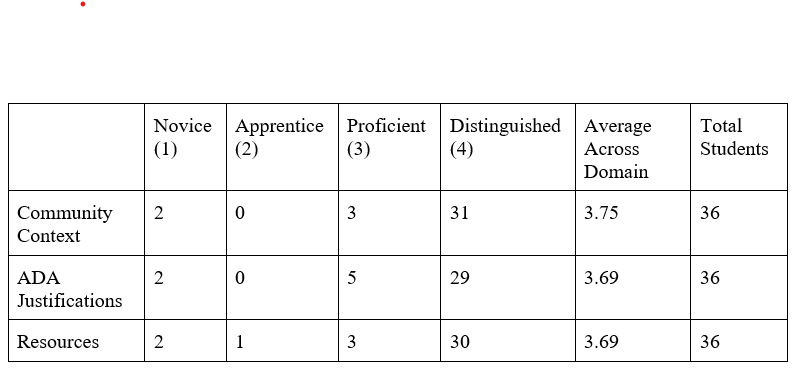 Distinguished 4 = Excellent Facility Evaluation Assignment Checklist 1. Context  A. Profile of community  B. Profile of school  C. Profile of LMC or EdTech center  a. Physical facility  b. Collection c. Program Novice 1 = Needs Much Improvement Apprentice 2 = Needs Some Improvement Proficient 3 = Good or Acceptable Distinguished 4 = Excellent 2. Justification  A. Rationale B. Goal statement for the C. Objectives Novice 1 = Needs Much Improvement Apprentice 2 = Needs Some Improvement Proficient 3 = Good or Acceptable Distinguished 4 = Excellent 3. Resources A. A listing of specific resources vary in format supporting quotes and citations from reviews name of review source prices with a running total and final total  B. Summary explaining how and why selections were made, difficulties in locating resources, and assessment of the value of the experience How the goals and objectives align with the Vision, Mission written for blog assignment ? Novice 1 = Needs Much Improvement Apprentice 2 = Needs Some Improvement Proficient 3 = Good or Acceptable Distinguished 4 = Excellent 4. Writing mechanics and APA format Novice 1 = Needs Much Improvement Apprentice 2 = Needs Some Improvement Proficient 3 = Good or Acceptable Distinguished 4 = Excellent Facility Evaluation Rubric Diversity Purchasing Assignment Checklist Criteria Novice1 = Needs Much Improvement Apprentice 2 = Needs Some Improvement Proficient 3 = Good or Acceptable Distinguished 4 = Excellent Design Principles 20% 5 points This diversity themed project is a component of the LITE 501 course, all of our program participants are required to complete this course and  project. The number of students that completed for the 2022-2023 year were 36. 34 of the student successfully designed the diversity themed  purchasing project. Two program participants did not complete the project successfully.Distinguished 4 = Excellent Facility Evaluation Assignment Checklist 1. Context  A. Profile of community  B. Profile of school  C. Profile of LMC or EdTech center  a. Physical facility  b. Collection c. Program Novice 1 = Needs Much Improvement Apprentice 2 = Needs Some Improvement Proficient 3 = Good or Acceptable Distinguished 4 = Excellent 2. Justification  A. Rationale B. Goal statement for the C. Objectives Novice 1 = Needs Much Improvement Apprentice 2 = Needs Some Improvement Proficient 3 = Good or Acceptable Distinguished 4 = Excellent 3. Resources A. A listing of specific resources vary in format supporting quotes and citations from reviews name of review source prices with a running total and final total  B. Summary explaining how and why selections were made, difficulties in locating resources, and assessment of the value of the experience How the goals and objectives align with the Vision, Mission written for blog assignment ? Novice 1 = Needs Much Improvement Apprentice 2 = Needs Some Improvement Proficient 3 = Good or Acceptable Distinguished 4 = Excellent 4. Writing mechanics and APA format Novice 1 = Needs Much Improvement Apprentice 2 = Needs Some Improvement Proficient 3 = Good or Acceptable Distinguished 4 = Excellent Facility Evaluation Rubric Diversity Purchasing Assignment Checklist Criteria Novice1 = Needs Much Improvement Apprentice 2 = Needs Some Improvement Proficient 3 = Good or Acceptable Distinguished 4 = Excellent Design Principles 20% 5 points This diversity themed project is a component of the LITE 501 course, all of our program participants are required to complete this course and  project. The number of students that completed for the 2022-2023 year were 36. 34 of the student successfully designed the diversity themed  purchasing project. Two program participants did not complete the project successfully.Distinguished 4 = Excellent Facility Evaluation Assignment Checklist 1. Context  A. Profile of community  B. Profile of school  C. Profile of LMC or EdTech center  a. Physical facility  b. Collection c. Program Novice 1 = Needs Much Improvement Apprentice 2 = Needs Some Improvement Proficient 3 = Good or Acceptable Distinguished 4 = Excellent 2. Justification  A. Rationale B. Goal statement for the C. Objectives Novice 1 = Needs Much Improvement Apprentice 2 = Needs Some Improvement Proficient 3 = Good or Acceptable Distinguished 4 = Excellent 3. Resources A. A listing of specific resources vary in format supporting quotes and citations from reviews name of review source prices with a running total and final total  B. Summary explaining how and why selections were made, difficulties in locating resources, and assessment of the value of the experience How the goals and objectives align with the Vision, Mission written for blog assignment ? Novice 1 = Needs Much Improvement Apprentice 2 = Needs Some Improvement Proficient 3 = Good or Acceptable Distinguished 4 = Excellent 4. Writing mechanics and APA format Novice 1 = Needs Much Improvement Apprentice 2 = Needs Some Improvement Proficient 3 = Good or Acceptable Distinguished 4 = Excellent Facility Evaluation Rubric Diversity Purchasing Assignment Checklist Criteria Novice1 = Needs Much Improvement Apprentice 2 = Needs Some Improvement Proficient 3 = Good or Acceptable Distinguished 4 = Excellent Design Principles 20% 5 points This diversity themed project is a component of the LITE 501 course, all of our program participants are required to complete this course and  project. The number of students that completed for the 2022-2023 year were 36. 34 of the student successfully designed the diversity themed  purchasing project. Two program participants did not complete the project successfully.Distinguished 4 = Excellent Facility Evaluation Assignment Checklist 1. Context  A. Profile of community  B. Profile of school  C. Profile of LMC or EdTech center  a. Physical facility  b. Collection c. Program Novice 1 = Needs Much Improvement Apprentice 2 = Needs Some Improvement Proficient 3 = Good or Acceptable Distinguished 4 = Excellent 2. Justification  A. Rationale B. Goal statement for the C. Objectives Novice 1 = Needs Much Improvement Apprentice 2 = Needs Some Improvement Proficient 3 = Good or Acceptable Distinguished 4 = Excellent 3. Resources A. A listing of specific resources vary in format supporting quotes and citations from reviews name of review source prices with a running total and final total  B. Summary explaining how and why selections were made, difficulties in locating resources, and assessment of the value of the experience How the goals and objectives align with the Vision, Mission written for blog assignment ? Novice 1 = Needs Much Improvement Apprentice 2 = Needs Some Improvement Proficient 3 = Good or Acceptable Distinguished 4 = Excellent 4. Writing mechanics and APA format Novice 1 = Needs Much Improvement Apprentice 2 = Needs Some Improvement Proficient 3 = Good or Acceptable Distinguished 4 = Excellent Facility Evaluation Rubric Diversity Purchasing Assignment Checklist Criteria Novice1 = Needs Much Improvement Apprentice 2 = Needs Some Improvement Proficient 3 = Good or Acceptable Distinguished 4 = Excellent Design Principles 20% 5 points This diversity themed project is a component of the LITE 501 course, all of our program participants are required to complete this course and  project. The number of students that completed for the 2022-2023 year were 36. 34 of the student successfully designed the diversity themed  purchasing project. Two program participants did not complete the project successfully.Distinguished 4 = Excellent Facility Evaluation Assignment Checklist 1. Context  A. Profile of community  B. Profile of school  C. Profile of LMC or EdTech center  a. Physical facility  b. Collection c. Program Novice 1 = Needs Much Improvement Apprentice 2 = Needs Some Improvement Proficient 3 = Good or Acceptable Distinguished 4 = Excellent 2. Justification  A. Rationale B. Goal statement for the C. Objectives Novice 1 = Needs Much Improvement Apprentice 2 = Needs Some Improvement Proficient 3 = Good or Acceptable Distinguished 4 = Excellent 3. Resources A. A listing of specific resources vary in format supporting quotes and citations from reviews name of review source prices with a running total and final total  B. Summary explaining how and why selections were made, difficulties in locating resources, and assessment of the value of the experience How the goals and objectives align with the Vision, Mission written for blog assignment ? Novice 1 = Needs Much Improvement Apprentice 2 = Needs Some Improvement Proficient 3 = Good or Acceptable Distinguished 4 = Excellent 4. Writing mechanics and APA format Novice 1 = Needs Much Improvement Apprentice 2 = Needs Some Improvement Proficient 3 = Good or Acceptable Distinguished 4 = Excellent Facility Evaluation Rubric Diversity Purchasing Assignment Checklist Criteria Novice1 = Needs Much Improvement Apprentice 2 = Needs Some Improvement Proficient 3 = Good or Acceptable Distinguished 4 = Excellent Design Principles 20% 5 points This diversity themed project is a component of the LITE 501 course, all of our program participants are required to complete this course and  project. The number of students that completed for the 2022-2023 year were 36. 34 of the student successfully designed the diversity themed  purchasing project. Two program participants did not complete the project successfully.Distinguished 4 = Excellent Facility Evaluation Assignment Checklist 1. Context  A. Profile of community  B. Profile of school  C. Profile of LMC or EdTech center  a. Physical facility  b. Collection c. Program Novice 1 = Needs Much Improvement Apprentice 2 = Needs Some Improvement Proficient 3 = Good or Acceptable Distinguished 4 = Excellent 2. Justification  A. Rationale B. Goal statement for the C. Objectives Novice 1 = Needs Much Improvement Apprentice 2 = Needs Some Improvement Proficient 3 = Good or Acceptable Distinguished 4 = Excellent 3. Resources A. A listing of specific resources vary in format supporting quotes and citations from reviews name of review source prices with a running total and final total  B. Summary explaining how and why selections were made, difficulties in locating resources, and assessment of the value of the experience How the goals and objectives align with the Vision, Mission written for blog assignment ? Novice 1 = Needs Much Improvement Apprentice 2 = Needs Some Improvement Proficient 3 = Good or Acceptable Distinguished 4 = Excellent 4. Writing mechanics and APA format Novice 1 = Needs Much Improvement Apprentice 2 = Needs Some Improvement Proficient 3 = Good or Acceptable Distinguished 4 = Excellent Facility Evaluation Rubric Diversity Purchasing Assignment Checklist Criteria Novice1 = Needs Much Improvement Apprentice 2 = Needs Some Improvement Proficient 3 = Good or Acceptable Distinguished 4 = Excellent Design Principles 20% 5 points This diversity themed project is a component of the LITE 501 course, all of our program participants are required to complete this course and  project. The number of students that completed for the 2022-2023 year were 36. 34 of the student successfully designed the diversity themed  purchasing project. Two program participants did not complete the project successfully.Distinguished 4 = Excellent Facility Evaluation Assignment Checklist 1. Context  A. Profile of community  B. Profile of school  C. Profile of LMC or EdTech center  a. Physical facility  b. Collection c. Program Novice 1 = Needs Much Improvement Apprentice 2 = Needs Some Improvement Proficient 3 = Good or Acceptable Distinguished 4 = Excellent 2. Justification  A. Rationale B. Goal statement for the C. Objectives Novice 1 = Needs Much Improvement Apprentice 2 = Needs Some Improvement Proficient 3 = Good or Acceptable Distinguished 4 = Excellent 3. Resources A. A listing of specific resources vary in format supporting quotes and citations from reviews name of review source prices with a running total and final total  B. Summary explaining how and why selections were made, difficulties in locating resources, and assessment of the value of the experience How the goals and objectives align with the Vision, Mission written for blog assignment ? Novice 1 = Needs Much Improvement Apprentice 2 = Needs Some Improvement Proficient 3 = Good or Acceptable Distinguished 4 = Excellent 4. Writing mechanics and APA format Novice 1 = Needs Much Improvement Apprentice 2 = Needs Some Improvement Proficient 3 = Good or Acceptable Distinguished 4 = Excellent Facility Evaluation Rubric Diversity Purchasing Assignment Checklist Criteria Novice1 = Needs Much Improvement Apprentice 2 = Needs Some Improvement Proficient 3 = Good or Acceptable Distinguished 4 = Excellent Design Principles 20% 5 points Measurement Instrument 2LITE faculty members will review and score the diversity themed book selection projects in LITE 501 using the scoring rubric for the  project. Ninety percent of the graduate students will earn a score of 3 (Proficient) or higher.LITE faculty members will review and score the diversity themed book selection projects in LITE 501 using the scoring rubric for the  project. Ninety percent of the graduate students will earn a score of 3 (Proficient) or higher.LITE faculty members will review and score the diversity themed book selection projects in LITE 501 using the scoring rubric for the  project. Ninety percent of the graduate students will earn a score of 3 (Proficient) or higher.LITE faculty members will review and score the diversity themed book selection projects in LITE 501 using the scoring rubric for the  project. Ninety percent of the graduate students will earn a score of 3 (Proficient) or higher.LITE faculty members will review and score the diversity themed book selection projects in LITE 501 using the scoring rubric for the  project. Ninety percent of the graduate students will earn a score of 3 (Proficient) or higher.LITE faculty members will review and score the diversity themed book selection projects in LITE 501 using the scoring rubric for the  project. Ninety percent of the graduate students will earn a score of 3 (Proficient) or higher.LITE faculty members will review and score the diversity themed book selection projects in LITE 501 using the scoring rubric for the  project. Ninety percent of the graduate students will earn a score of 3 (Proficient) or higher.Criteria for Student SuccessStudents engage strongly in this project because they are able to identify special needs or under-served populations  and they realize that budgets need expansion for all school libraries. The criteria included to support the developing  identification of needs are Context, Justification and Resources. The criteria included are measured at the level or Novice  (1 = Needs Much Improvement), Apprentice (2 = Needs Some Improvement), Proficient (3 = Good or Acceptable), and  Distinguished (4 = Excellent).Students engage strongly in this project because they are able to identify special needs or under-served populations  and they realize that budgets need expansion for all school libraries. The criteria included to support the developing  identification of needs are Context, Justification and Resources. The criteria included are measured at the level or Novice  (1 = Needs Much Improvement), Apprentice (2 = Needs Some Improvement), Proficient (3 = Good or Acceptable), and  Distinguished (4 = Excellent).Students engage strongly in this project because they are able to identify special needs or under-served populations  and they realize that budgets need expansion for all school libraries. The criteria included to support the developing  identification of needs are Context, Justification and Resources. The criteria included are measured at the level or Novice  (1 = Needs Much Improvement), Apprentice (2 = Needs Some Improvement), Proficient (3 = Good or Acceptable), and  Distinguished (4 = Excellent).Students engage strongly in this project because they are able to identify special needs or under-served populations  and they realize that budgets need expansion for all school libraries. The criteria included to support the developing  identification of needs are Context, Justification and Resources. The criteria included are measured at the level or Novice  (1 = Needs Much Improvement), Apprentice (2 = Needs Some Improvement), Proficient (3 = Good or Acceptable), and  Distinguished (4 = Excellent).Students engage strongly in this project because they are able to identify special needs or under-served populations  and they realize that budgets need expansion for all school libraries. The criteria included to support the developing  identification of needs are Context, Justification and Resources. The criteria included are measured at the level or Novice  (1 = Needs Much Improvement), Apprentice (2 = Needs Some Improvement), Proficient (3 = Good or Acceptable), and  Distinguished (4 = Excellent).Students engage strongly in this project because they are able to identify special needs or under-served populations  and they realize that budgets need expansion for all school libraries. The criteria included to support the developing  identification of needs are Context, Justification and Resources. The criteria included are measured at the level or Novice  (1 = Needs Much Improvement), Apprentice (2 = Needs Some Improvement), Proficient (3 = Good or Acceptable), and  Distinguished (4 = Excellent).Students engage strongly in this project because they are able to identify special needs or under-served populations  and they realize that budgets need expansion for all school libraries. The criteria included to support the developing  identification of needs are Context, Justification and Resources. The criteria included are measured at the level or Novice  (1 = Needs Much Improvement), Apprentice (2 = Needs Some Improvement), Proficient (3 = Good or Acceptable), and  Distinguished (4 = Excellent).Program Success Target for this MeasurementProgram Success Target for this Measurement90% of students will earn a score of 3  (Proficient) or higher and on no individual  rubric dimension will the average score across  all students be less than 3.90% of students will earn a score of 3  (Proficient) or higher and on no individual  rubric dimension will the average score across  all students be less than 3.Percent of Program Achieving TargetPercent of Program Achieving Target89% of graduate students  scored 3 or higher on the  LITE 501 Diversity  Purchasing projects on no  dimension will the candidates average score be  less than 3.89% of graduate students  scored 3 or higher on the  LITE 501 Diversity  Purchasing projects on no  dimension will the candidates average score be  less than 3.MethodsThis diversity themed project is a component of the LITE 501 course, all of our program participants are required to complete this course  and project. The number of students that completed for the 2021-2022 year were 36. 32 candidates successfully designed the diversity themed  purchasing project.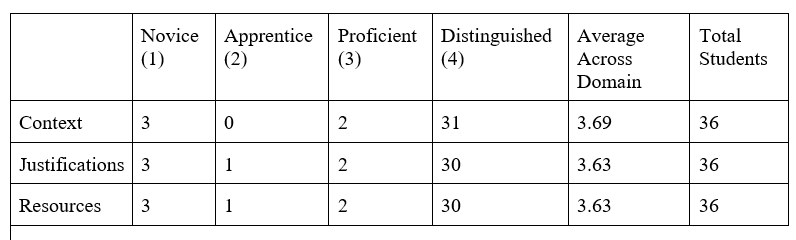 Responses to facility evaluation are not specific and demonstrate a lack of understanding of basic design Responses to facility evaluation are specific but demonstrate a weakness in understanding good basic design Responses to facility evaluation are specific and demonstrate an understanding of the basics of design principles. Responses to facility evaluation demonstrate an understanding of the basics of design principles. Responses are specific and  extensive. ADA 20% 5 points Responses show little understanding of ADA as applied in a library or technology facility Responses show some understanding of ADA as applied in a library or technology facility Responses show adequate understanding of ADA as applied in a library or technology facility Responses show outstanding understanding of ADA as applied in a library or technology facility Recommendations for change 20% 5 points No recommendations for change Few recommendations for change Specifically addresses recommendations for change. Makes extensive recommendations for change, supported by observations of need. Writing Elements 10% 2.5 points More than five errors in spelling, punctuation, sentence structure, and/or APA. Three to five errors in spelling, punctuation, sentence structure and/or APA Less than three errors in spelling, punctuation, sentence structure and/or APA No errors in spelling, punctuation, sentence structure and/or APA References / Citations 10% 2.5 points No References / Citations References / Citations indicate limited source reading and application References / Citations indicate acceptable source reading and application References / Citations indicate wide source reading and application Include illustrations of your facility 10% 2.5 points Include discussion paragraph on Learning Commons Concept 10% 2.5 pointsThis diversity themed project is a component of the LITE 501 course, all of our program participants are required to complete this course  and project. The number of students that completed for the 2021-2022 year were 36. 32 candidates successfully designed the diversity themed  purchasing project.Responses to facility evaluation are not specific and demonstrate a lack of understanding of basic design Responses to facility evaluation are specific but demonstrate a weakness in understanding good basic design Responses to facility evaluation are specific and demonstrate an understanding of the basics of design principles. Responses to facility evaluation demonstrate an understanding of the basics of design principles. Responses are specific and  extensive. ADA 20% 5 points Responses show little understanding of ADA as applied in a library or technology facility Responses show some understanding of ADA as applied in a library or technology facility Responses show adequate understanding of ADA as applied in a library or technology facility Responses show outstanding understanding of ADA as applied in a library or technology facility Recommendations for change 20% 5 points No recommendations for change Few recommendations for change Specifically addresses recommendations for change. Makes extensive recommendations for change, supported by observations of need. Writing Elements 10% 2.5 points More than five errors in spelling, punctuation, sentence structure, and/or APA. Three to five errors in spelling, punctuation, sentence structure and/or APA Less than three errors in spelling, punctuation, sentence structure and/or APA No errors in spelling, punctuation, sentence structure and/or APA References / Citations 10% 2.5 points No References / Citations References / Citations indicate limited source reading and application References / Citations indicate acceptable source reading and application References / Citations indicate wide source reading and application Include illustrations of your facility 10% 2.5 points Include discussion paragraph on Learning Commons Concept 10% 2.5 pointsThis diversity themed project is a component of the LITE 501 course, all of our program participants are required to complete this course  and project. The number of students that completed for the 2021-2022 year were 36. 32 candidates successfully designed the diversity themed  purchasing project.Responses to facility evaluation are not specific and demonstrate a lack of understanding of basic design Responses to facility evaluation are specific but demonstrate a weakness in understanding good basic design Responses to facility evaluation are specific and demonstrate an understanding of the basics of design principles. Responses to facility evaluation demonstrate an understanding of the basics of design principles. Responses are specific and  extensive. ADA 20% 5 points Responses show little understanding of ADA as applied in a library or technology facility Responses show some understanding of ADA as applied in a library or technology facility Responses show adequate understanding of ADA as applied in a library or technology facility Responses show outstanding understanding of ADA as applied in a library or technology facility Recommendations for change 20% 5 points No recommendations for change Few recommendations for change Specifically addresses recommendations for change. Makes extensive recommendations for change, supported by observations of need. Writing Elements 10% 2.5 points More than five errors in spelling, punctuation, sentence structure, and/or APA. Three to five errors in spelling, punctuation, sentence structure and/or APA Less than three errors in spelling, punctuation, sentence structure and/or APA No errors in spelling, punctuation, sentence structure and/or APA References / Citations 10% 2.5 points No References / Citations References / Citations indicate limited source reading and application References / Citations indicate acceptable source reading and application References / Citations indicate wide source reading and application Include illustrations of your facility 10% 2.5 points Include discussion paragraph on Learning Commons Concept 10% 2.5 pointsThis diversity themed project is a component of the LITE 501 course, all of our program participants are required to complete this course  and project. The number of students that completed for the 2021-2022 year were 36. 32 candidates successfully designed the diversity themed  purchasing project.Responses to facility evaluation are not specific and demonstrate a lack of understanding of basic design Responses to facility evaluation are specific but demonstrate a weakness in understanding good basic design Responses to facility evaluation are specific and demonstrate an understanding of the basics of design principles. Responses to facility evaluation demonstrate an understanding of the basics of design principles. Responses are specific and  extensive. ADA 20% 5 points Responses show little understanding of ADA as applied in a library or technology facility Responses show some understanding of ADA as applied in a library or technology facility Responses show adequate understanding of ADA as applied in a library or technology facility Responses show outstanding understanding of ADA as applied in a library or technology facility Recommendations for change 20% 5 points No recommendations for change Few recommendations for change Specifically addresses recommendations for change. Makes extensive recommendations for change, supported by observations of need. Writing Elements 10% 2.5 points More than five errors in spelling, punctuation, sentence structure, and/or APA. Three to five errors in spelling, punctuation, sentence structure and/or APA Less than three errors in spelling, punctuation, sentence structure and/or APA No errors in spelling, punctuation, sentence structure and/or APA References / Citations 10% 2.5 points No References / Citations References / Citations indicate limited source reading and application References / Citations indicate acceptable source reading and application References / Citations indicate wide source reading and application Include illustrations of your facility 10% 2.5 points Include discussion paragraph on Learning Commons Concept 10% 2.5 pointsThis diversity themed project is a component of the LITE 501 course, all of our program participants are required to complete this course  and project. The number of students that completed for the 2021-2022 year were 36. 32 candidates successfully designed the diversity themed  purchasing project.Responses to facility evaluation are not specific and demonstrate a lack of understanding of basic design Responses to facility evaluation are specific but demonstrate a weakness in understanding good basic design Responses to facility evaluation are specific and demonstrate an understanding of the basics of design principles. Responses to facility evaluation demonstrate an understanding of the basics of design principles. Responses are specific and  extensive. ADA 20% 5 points Responses show little understanding of ADA as applied in a library or technology facility Responses show some understanding of ADA as applied in a library or technology facility Responses show adequate understanding of ADA as applied in a library or technology facility Responses show outstanding understanding of ADA as applied in a library or technology facility Recommendations for change 20% 5 points No recommendations for change Few recommendations for change Specifically addresses recommendations for change. Makes extensive recommendations for change, supported by observations of need. Writing Elements 10% 2.5 points More than five errors in spelling, punctuation, sentence structure, and/or APA. Three to five errors in spelling, punctuation, sentence structure and/or APA Less than three errors in spelling, punctuation, sentence structure and/or APA No errors in spelling, punctuation, sentence structure and/or APA References / Citations 10% 2.5 points No References / Citations References / Citations indicate limited source reading and application References / Citations indicate acceptable source reading and application References / Citations indicate wide source reading and application Include illustrations of your facility 10% 2.5 points Include discussion paragraph on Learning Commons Concept 10% 2.5 pointsThis diversity themed project is a component of the LITE 501 course, all of our program participants are required to complete this course  and project. The number of students that completed for the 2021-2022 year were 36. 32 candidates successfully designed the diversity themed  purchasing project.Responses to facility evaluation are not specific and demonstrate a lack of understanding of basic design Responses to facility evaluation are specific but demonstrate a weakness in understanding good basic design Responses to facility evaluation are specific and demonstrate an understanding of the basics of design principles. Responses to facility evaluation demonstrate an understanding of the basics of design principles. Responses are specific and  extensive. ADA 20% 5 points Responses show little understanding of ADA as applied in a library or technology facility Responses show some understanding of ADA as applied in a library or technology facility Responses show adequate understanding of ADA as applied in a library or technology facility Responses show outstanding understanding of ADA as applied in a library or technology facility Recommendations for change 20% 5 points No recommendations for change Few recommendations for change Specifically addresses recommendations for change. Makes extensive recommendations for change, supported by observations of need. Writing Elements 10% 2.5 points More than five errors in spelling, punctuation, sentence structure, and/or APA. Three to five errors in spelling, punctuation, sentence structure and/or APA Less than three errors in spelling, punctuation, sentence structure and/or APA No errors in spelling, punctuation, sentence structure and/or APA References / Citations 10% 2.5 points No References / Citations References / Citations indicate limited source reading and application References / Citations indicate acceptable source reading and application References / Citations indicate wide source reading and application Include illustrations of your facility 10% 2.5 points Include discussion paragraph on Learning Commons Concept 10% 2.5 pointsThis diversity themed project is a component of the LITE 501 course, all of our program participants are required to complete this course  and project. The number of students that completed for the 2021-2022 year were 36. 32 candidates successfully designed the diversity themed  purchasing project.Responses to facility evaluation are not specific and demonstrate a lack of understanding of basic design Responses to facility evaluation are specific but demonstrate a weakness in understanding good basic design Responses to facility evaluation are specific and demonstrate an understanding of the basics of design principles. Responses to facility evaluation demonstrate an understanding of the basics of design principles. Responses are specific and  extensive. ADA 20% 5 points Responses show little understanding of ADA as applied in a library or technology facility Responses show some understanding of ADA as applied in a library or technology facility Responses show adequate understanding of ADA as applied in a library or technology facility Responses show outstanding understanding of ADA as applied in a library or technology facility Recommendations for change 20% 5 points No recommendations for change Few recommendations for change Specifically addresses recommendations for change. Makes extensive recommendations for change, supported by observations of need. Writing Elements 10% 2.5 points More than five errors in spelling, punctuation, sentence structure, and/or APA. Three to five errors in spelling, punctuation, sentence structure and/or APA Less than three errors in spelling, punctuation, sentence structure and/or APA No errors in spelling, punctuation, sentence structure and/or APA References / Citations 10% 2.5 points No References / Citations References / Citations indicate limited source reading and application References / Citations indicate acceptable source reading and application References / Citations indicate wide source reading and application Include illustrations of your facility 10% 2.5 points Include discussion paragraph on Learning Commons Concept 10% 2.5 pointsMeasurement Instrument 3Criteria for Student SuccessProgram Success Target for this MeasurementProgram Success Target for this MeasurementPercent of Program Achieving TargetPercent of Program Achieving TargetMethodsBased on your results, highlight whether the program met the goal Student Learning Outcome 1.Based on your results, highlight whether the program met the goal Student Learning Outcome 1.Based on your results, highlight whether the program met the goal Student Learning Outcome 1.Based on your results, highlight whether the program met the goal Student Learning Outcome 1.Based on your results, highlight whether the program met the goal Student Learning Outcome 1.Based on your results, highlight whether the program met the goal Student Learning Outcome 1.☐ Met☐ Not MetResults, Conclusion, and Plans for Next Assessment Cycle (Describe what worked, what didn’t, and plan going forward)Results, Conclusion, and Plans for Next Assessment Cycle (Describe what worked, what didn’t, and plan going forward)Results, Conclusion, and Plans for Next Assessment Cycle (Describe what worked, what didn’t, and plan going forward)Results, Conclusion, and Plans for Next Assessment Cycle (Describe what worked, what didn’t, and plan going forward)Results, Conclusion, and Plans for Next Assessment Cycle (Describe what worked, what didn’t, and plan going forward)Results, Conclusion, and Plans for Next Assessment Cycle (Describe what worked, what didn’t, and plan going forward)Results, Conclusion, and Plans for Next Assessment Cycle (Describe what worked, what didn’t, and plan going forward)Results, Conclusion, and Plans for Next Assessment Cycle (Describe what worked, what didn’t, and plan going forward)Results: Overall the target was met. However, our challenge will be to ensure that our program participants complete the key assessments. The lacking submissions impacted the overall program achievement. We will need to explore ways to ensure that incomplete assignments are addressed in a timely manner.Conclusions: The examples and assignment supports worked well for those who were completers. It enabled us to move folks from the Apprentice level to Proficient.  **IMPORTANT - Plans for Next Assessment Cycle:  Our support should increase in this cycle addressing assignment resources related to diversity and ADA compliance to show candidate improvement. Continuing to implement greater focus on diversity and ADA compliance resources is an identified area of need in the school library environment. To support this process we will be providing greater and more current resources allowing for opportunity to explore ADA compliance individually and include peer reviewed resources. This will be implemented in the fall 2022 section(s) of LITE 501. Results: Overall the target was met. However, our challenge will be to ensure that our program participants complete the key assessments. The lacking submissions impacted the overall program achievement. We will need to explore ways to ensure that incomplete assignments are addressed in a timely manner.Conclusions: The examples and assignment supports worked well for those who were completers. It enabled us to move folks from the Apprentice level to Proficient.  **IMPORTANT - Plans for Next Assessment Cycle:  Our support should increase in this cycle addressing assignment resources related to diversity and ADA compliance to show candidate improvement. Continuing to implement greater focus on diversity and ADA compliance resources is an identified area of need in the school library environment. To support this process we will be providing greater and more current resources allowing for opportunity to explore ADA compliance individually and include peer reviewed resources. This will be implemented in the fall 2022 section(s) of LITE 501. Results: Overall the target was met. However, our challenge will be to ensure that our program participants complete the key assessments. The lacking submissions impacted the overall program achievement. We will need to explore ways to ensure that incomplete assignments are addressed in a timely manner.Conclusions: The examples and assignment supports worked well for those who were completers. It enabled us to move folks from the Apprentice level to Proficient.  **IMPORTANT - Plans for Next Assessment Cycle:  Our support should increase in this cycle addressing assignment resources related to diversity and ADA compliance to show candidate improvement. Continuing to implement greater focus on diversity and ADA compliance resources is an identified area of need in the school library environment. To support this process we will be providing greater and more current resources allowing for opportunity to explore ADA compliance individually and include peer reviewed resources. This will be implemented in the fall 2022 section(s) of LITE 501. Results: Overall the target was met. However, our challenge will be to ensure that our program participants complete the key assessments. The lacking submissions impacted the overall program achievement. We will need to explore ways to ensure that incomplete assignments are addressed in a timely manner.Conclusions: The examples and assignment supports worked well for those who were completers. It enabled us to move folks from the Apprentice level to Proficient.  **IMPORTANT - Plans for Next Assessment Cycle:  Our support should increase in this cycle addressing assignment resources related to diversity and ADA compliance to show candidate improvement. Continuing to implement greater focus on diversity and ADA compliance resources is an identified area of need in the school library environment. To support this process we will be providing greater and more current resources allowing for opportunity to explore ADA compliance individually and include peer reviewed resources. This will be implemented in the fall 2022 section(s) of LITE 501. Results: Overall the target was met. However, our challenge will be to ensure that our program participants complete the key assessments. The lacking submissions impacted the overall program achievement. We will need to explore ways to ensure that incomplete assignments are addressed in a timely manner.Conclusions: The examples and assignment supports worked well for those who were completers. It enabled us to move folks from the Apprentice level to Proficient.  **IMPORTANT - Plans for Next Assessment Cycle:  Our support should increase in this cycle addressing assignment resources related to diversity and ADA compliance to show candidate improvement. Continuing to implement greater focus on diversity and ADA compliance resources is an identified area of need in the school library environment. To support this process we will be providing greater and more current resources allowing for opportunity to explore ADA compliance individually and include peer reviewed resources. This will be implemented in the fall 2022 section(s) of LITE 501. Results: Overall the target was met. However, our challenge will be to ensure that our program participants complete the key assessments. The lacking submissions impacted the overall program achievement. We will need to explore ways to ensure that incomplete assignments are addressed in a timely manner.Conclusions: The examples and assignment supports worked well for those who were completers. It enabled us to move folks from the Apprentice level to Proficient.  **IMPORTANT - Plans for Next Assessment Cycle:  Our support should increase in this cycle addressing assignment resources related to diversity and ADA compliance to show candidate improvement. Continuing to implement greater focus on diversity and ADA compliance resources is an identified area of need in the school library environment. To support this process we will be providing greater and more current resources allowing for opportunity to explore ADA compliance individually and include peer reviewed resources. This will be implemented in the fall 2022 section(s) of LITE 501. Results: Overall the target was met. However, our challenge will be to ensure that our program participants complete the key assessments. The lacking submissions impacted the overall program achievement. We will need to explore ways to ensure that incomplete assignments are addressed in a timely manner.Conclusions: The examples and assignment supports worked well for those who were completers. It enabled us to move folks from the Apprentice level to Proficient.  **IMPORTANT - Plans for Next Assessment Cycle:  Our support should increase in this cycle addressing assignment resources related to diversity and ADA compliance to show candidate improvement. Continuing to implement greater focus on diversity and ADA compliance resources is an identified area of need in the school library environment. To support this process we will be providing greater and more current resources allowing for opportunity to explore ADA compliance individually and include peer reviewed resources. This will be implemented in the fall 2022 section(s) of LITE 501. Results: Overall the target was met. However, our challenge will be to ensure that our program participants complete the key assessments. The lacking submissions impacted the overall program achievement. We will need to explore ways to ensure that incomplete assignments are addressed in a timely manner.Conclusions: The examples and assignment supports worked well for those who were completers. It enabled us to move folks from the Apprentice level to Proficient.  **IMPORTANT - Plans for Next Assessment Cycle:  Our support should increase in this cycle addressing assignment resources related to diversity and ADA compliance to show candidate improvement. Continuing to implement greater focus on diversity and ADA compliance resources is an identified area of need in the school library environment. To support this process we will be providing greater and more current resources allowing for opportunity to explore ADA compliance individually and include peer reviewed resources. This will be implemented in the fall 2022 section(s) of LITE 501. Program Student Learning Outcome 2Program Student Learning Outcome 2Program Student Learning Outcome 2Program Student Learning Outcome 2Program Student Learning Outcome 2Program Student Learning Outcome 2Program Student Learning Outcome 2Program Student Learning Outcome 2Program Student Learning Outcome Graduate students will be able to review and discuss different "advocacy toolkits" provided by professional education associations. LME  graduate students will use these toolkits to develop an effective message related to a global educational issue and successfully communicate  needs to persons of influence in their communities, and on the state, national and international levels.Graduate students will be able to review and discuss different "advocacy toolkits" provided by professional education associations. LME  graduate students will use these toolkits to develop an effective message related to a global educational issue and successfully communicate  needs to persons of influence in their communities, and on the state, national and international levels.Graduate students will be able to review and discuss different "advocacy toolkits" provided by professional education associations. LME  graduate students will use these toolkits to develop an effective message related to a global educational issue and successfully communicate  needs to persons of influence in their communities, and on the state, national and international levels.Graduate students will be able to review and discuss different "advocacy toolkits" provided by professional education associations. LME  graduate students will use these toolkits to develop an effective message related to a global educational issue and successfully communicate  needs to persons of influence in their communities, and on the state, national and international levels.Graduate students will be able to review and discuss different "advocacy toolkits" provided by professional education associations. LME  graduate students will use these toolkits to develop an effective message related to a global educational issue and successfully communicate  needs to persons of influence in their communities, and on the state, national and international levels.Graduate students will be able to review and discuss different "advocacy toolkits" provided by professional education associations. LME  graduate students will use these toolkits to develop an effective message related to a global educational issue and successfully communicate  needs to persons of influence in their communities, and on the state, national and international levels.Graduate students will be able to review and discuss different "advocacy toolkits" provided by professional education associations. LME  graduate students will use these toolkits to develop an effective message related to a global educational issue and successfully communicate  needs to persons of influence in their communities, and on the state, national and international levels.Measurement Instrument 1Using an online discussion board format, students will collaborate on developing their messages, discuss their experiences with this kind of  engagement activity, and assess the usefulness of the “advocacy toolkits” provided by education professions. LITE faculty members will  review and score the discussion board postings in LITE 512 using the scoring rubric. Students must score 3 or higher on the scoring rubric.Using an online discussion board format, students will collaborate on developing their messages, discuss their experiences with this kind of  engagement activity, and assess the usefulness of the “advocacy toolkits” provided by education professions. LITE faculty members will  review and score the discussion board postings in LITE 512 using the scoring rubric. Students must score 3 or higher on the scoring rubric.Using an online discussion board format, students will collaborate on developing their messages, discuss their experiences with this kind of  engagement activity, and assess the usefulness of the “advocacy toolkits” provided by education professions. LITE faculty members will  review and score the discussion board postings in LITE 512 using the scoring rubric. Students must score 3 or higher on the scoring rubric.Using an online discussion board format, students will collaborate on developing their messages, discuss their experiences with this kind of  engagement activity, and assess the usefulness of the “advocacy toolkits” provided by education professions. LITE faculty members will  review and score the discussion board postings in LITE 512 using the scoring rubric. Students must score 3 or higher on the scoring rubric.Using an online discussion board format, students will collaborate on developing their messages, discuss their experiences with this kind of  engagement activity, and assess the usefulness of the “advocacy toolkits” provided by education professions. LITE faculty members will  review and score the discussion board postings in LITE 512 using the scoring rubric. Students must score 3 or higher on the scoring rubric.Using an online discussion board format, students will collaborate on developing their messages, discuss their experiences with this kind of  engagement activity, and assess the usefulness of the “advocacy toolkits” provided by education professions. LITE faculty members will  review and score the discussion board postings in LITE 512 using the scoring rubric. Students must score 3 or higher on the scoring rubric.Using an online discussion board format, students will collaborate on developing their messages, discuss their experiences with this kind of  engagement activity, and assess the usefulness of the “advocacy toolkits” provided by education professions. LITE faculty members will  review and score the discussion board postings in LITE 512 using the scoring rubric. Students must score 3 or higher on the scoring rubric.Criteria for Student SuccessStudents became more aware of the need to advocate for library legislation, funding, and staffing. The criteria included to support the  developing identification of the organizations description, relationships and standards. The criteria included are measured at the level or  Novice (1 = Needs Much Improvement), Apprentice (2 = Needs Some Improvement), Proficient (3 = Good or Acceptable), and  Distinguished (4 = Excellent).Students became more aware of the need to advocate for library legislation, funding, and staffing. The criteria included to support the  developing identification of the organizations description, relationships and standards. The criteria included are measured at the level or  Novice (1 = Needs Much Improvement), Apprentice (2 = Needs Some Improvement), Proficient (3 = Good or Acceptable), and  Distinguished (4 = Excellent).Students became more aware of the need to advocate for library legislation, funding, and staffing. The criteria included to support the  developing identification of the organizations description, relationships and standards. The criteria included are measured at the level or  Novice (1 = Needs Much Improvement), Apprentice (2 = Needs Some Improvement), Proficient (3 = Good or Acceptable), and  Distinguished (4 = Excellent).Students became more aware of the need to advocate for library legislation, funding, and staffing. The criteria included to support the  developing identification of the organizations description, relationships and standards. The criteria included are measured at the level or  Novice (1 = Needs Much Improvement), Apprentice (2 = Needs Some Improvement), Proficient (3 = Good or Acceptable), and  Distinguished (4 = Excellent).Students became more aware of the need to advocate for library legislation, funding, and staffing. The criteria included to support the  developing identification of the organizations description, relationships and standards. The criteria included are measured at the level or  Novice (1 = Needs Much Improvement), Apprentice (2 = Needs Some Improvement), Proficient (3 = Good or Acceptable), and  Distinguished (4 = Excellent).Students became more aware of the need to advocate for library legislation, funding, and staffing. The criteria included to support the  developing identification of the organizations description, relationships and standards. The criteria included are measured at the level or  Novice (1 = Needs Much Improvement), Apprentice (2 = Needs Some Improvement), Proficient (3 = Good or Acceptable), and  Distinguished (4 = Excellent).Students became more aware of the need to advocate for library legislation, funding, and staffing. The criteria included to support the  developing identification of the organizations description, relationships and standards. The criteria included are measured at the level or  Novice (1 = Needs Much Improvement), Apprentice (2 = Needs Some Improvement), Proficient (3 = Good or Acceptable), and  Distinguished (4 = Excellent).Program Success Target for this MeasurementProgram Success Target for this MeasurementProgram Success Target for this Measurement90% of students will earn a score of 3  (Proficient) or higher and on no  individual rubric dimension will the  average score across all students be  less than proficient.90% of students will earn a score of 3  (Proficient) or higher and on no  individual rubric dimension will the  average score across all students be  less than proficient.Percent of Program Achieving Target91% of graduate students scored 3 or higher on the  LME 512 advocacy project elements and on no  dimension will the candidates average score be less  than 3.91% of graduate students scored 3 or higher on the  LME 512 advocacy project elements and on no  dimension will the candidates average score be less  than 3.Methods This “advocacy toolkits” project is a component of the LITE 512 course, all of our program participants are required to complete this course.  The number of students that completed for the 2022-2023 year were 36 students successfully designed the “advocacy toolkit” project.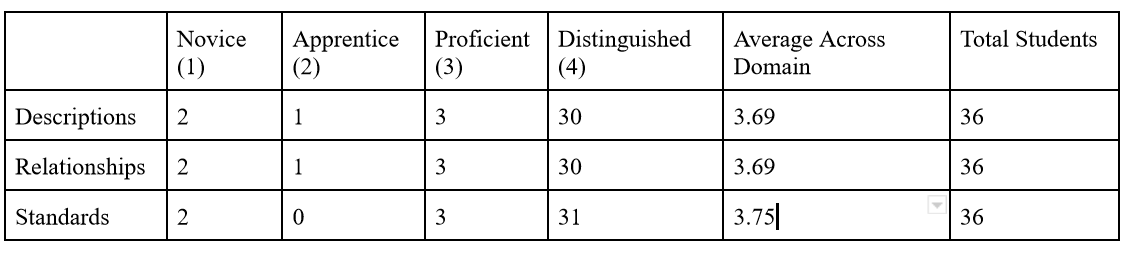 1. Title of the Organization/Standard - 10 Points 2. URL of the Organization/Standard - 10 Points 3. Description of the Organization/Standard in sufficient detail for other students to be able to get the gist of the organization/standard - 20 Points 4. Description of the Organization/Standards relationship to Libraries, Informatics and Technology in Education - 20 Points 5. Primary areas of impact in education with which that the Organization/Standard is concerned - 20 Points6. Your experience in using or working with this Organization/Standard - 20 Points 7. Advocacy Toolkit or Website this Organization/Standard maintains - 20 Points 8. Brief report on current events or developments related to this standard - 20 Points 9. A descriptive reflection of how what you have learned will impact your future practice with three concrete examples - 20 Points 10. The discussion will include APA reference section and in-text citations. - 20 Points 10. Editorial Reviews of the advertisements of others - 20 Points Grading: 4) Distinguished: Advertisement contains all required elements from the discussion board and incorporates clear and organized writing style and effective/creative visual design to present the  information appropriately.  Advertisement is of sufficient depth and detail to provide others with an overall understanding of the standard/organization and its role in education, including the areas  addressed, locations for more information, current events, and primary issues addressed.  No spelling or grammar errors detract from the information. Discussion board is present and outlines proposed article. Editorial Reviews of the advertisements of others Entry and resources in APA style well done. 3) Proficient: Advertisement contains all required elements, writing style and visual design organize entry effectively. Advertisement is of sufficient detail to provide others with an overall understanding of the standard/organization and its role in education, including the areas addressed, locations  for more information, current events, and primary issues addressed. Few spelling or grammar errors detract from the information. Discussion board is present and outlines proposed article. Editorial Reviews of the advertisements of others Entry and resources in APA style present. 2) Apprentice: Advertisement contains most but not all required elements, writing style and visual design do not organize entry effectively. Advertisement lacks sufficient detail to provide others with an overall understanding of the standard/organization and its role in education. Many spelling or grammar errors  detract from the information. Discussion board is present and outlines proposed article. Editorial Reviews of the advertisements of others not fully completed Entry and resources in APA style present but not complete. Novice: Advertisement is missing many required elements, writing style and visual design do not organize entry effectively. Advertisement lacks detail and does not provide others with an overall understanding of the standard/organization and its role in education. Many spelling or grammar errors detract from the information.  Editorial Reviews of the advertisements of others not present Entry and resources in APA style not complete.This “advocacy toolkits” project is a component of the LITE 512 course, all of our program participants are required to complete this course.  The number of students that completed for the 2022-2023 year were 36 students successfully designed the “advocacy toolkit” project.1. Title of the Organization/Standard - 10 Points 2. URL of the Organization/Standard - 10 Points 3. Description of the Organization/Standard in sufficient detail for other students to be able to get the gist of the organization/standard - 20 Points 4. Description of the Organization/Standards relationship to Libraries, Informatics and Technology in Education - 20 Points 5. Primary areas of impact in education with which that the Organization/Standard is concerned - 20 Points6. Your experience in using or working with this Organization/Standard - 20 Points 7. Advocacy Toolkit or Website this Organization/Standard maintains - 20 Points 8. Brief report on current events or developments related to this standard - 20 Points 9. A descriptive reflection of how what you have learned will impact your future practice with three concrete examples - 20 Points 10. The discussion will include APA reference section and in-text citations. - 20 Points 10. Editorial Reviews of the advertisements of others - 20 Points Grading: 4) Distinguished: Advertisement contains all required elements from the discussion board and incorporates clear and organized writing style and effective/creative visual design to present the  information appropriately.  Advertisement is of sufficient depth and detail to provide others with an overall understanding of the standard/organization and its role in education, including the areas  addressed, locations for more information, current events, and primary issues addressed.  No spelling or grammar errors detract from the information. Discussion board is present and outlines proposed article. Editorial Reviews of the advertisements of others Entry and resources in APA style well done. 3) Proficient: Advertisement contains all required elements, writing style and visual design organize entry effectively. Advertisement is of sufficient detail to provide others with an overall understanding of the standard/organization and its role in education, including the areas addressed, locations  for more information, current events, and primary issues addressed. Few spelling or grammar errors detract from the information. Discussion board is present and outlines proposed article. Editorial Reviews of the advertisements of others Entry and resources in APA style present. 2) Apprentice: Advertisement contains most but not all required elements, writing style and visual design do not organize entry effectively. Advertisement lacks sufficient detail to provide others with an overall understanding of the standard/organization and its role in education. Many spelling or grammar errors  detract from the information. Discussion board is present and outlines proposed article. Editorial Reviews of the advertisements of others not fully completed Entry and resources in APA style present but not complete. Novice: Advertisement is missing many required elements, writing style and visual design do not organize entry effectively. Advertisement lacks detail and does not provide others with an overall understanding of the standard/organization and its role in education. Many spelling or grammar errors detract from the information.  Editorial Reviews of the advertisements of others not present Entry and resources in APA style not complete.This “advocacy toolkits” project is a component of the LITE 512 course, all of our program participants are required to complete this course.  The number of students that completed for the 2022-2023 year were 36 students successfully designed the “advocacy toolkit” project.1. Title of the Organization/Standard - 10 Points 2. URL of the Organization/Standard - 10 Points 3. Description of the Organization/Standard in sufficient detail for other students to be able to get the gist of the organization/standard - 20 Points 4. Description of the Organization/Standards relationship to Libraries, Informatics and Technology in Education - 20 Points 5. Primary areas of impact in education with which that the Organization/Standard is concerned - 20 Points6. Your experience in using or working with this Organization/Standard - 20 Points 7. Advocacy Toolkit or Website this Organization/Standard maintains - 20 Points 8. Brief report on current events or developments related to this standard - 20 Points 9. A descriptive reflection of how what you have learned will impact your future practice with three concrete examples - 20 Points 10. The discussion will include APA reference section and in-text citations. - 20 Points 10. Editorial Reviews of the advertisements of others - 20 Points Grading: 4) Distinguished: Advertisement contains all required elements from the discussion board and incorporates clear and organized writing style and effective/creative visual design to present the  information appropriately.  Advertisement is of sufficient depth and detail to provide others with an overall understanding of the standard/organization and its role in education, including the areas  addressed, locations for more information, current events, and primary issues addressed.  No spelling or grammar errors detract from the information. Discussion board is present and outlines proposed article. Editorial Reviews of the advertisements of others Entry and resources in APA style well done. 3) Proficient: Advertisement contains all required elements, writing style and visual design organize entry effectively. Advertisement is of sufficient detail to provide others with an overall understanding of the standard/organization and its role in education, including the areas addressed, locations  for more information, current events, and primary issues addressed. Few spelling or grammar errors detract from the information. Discussion board is present and outlines proposed article. Editorial Reviews of the advertisements of others Entry and resources in APA style present. 2) Apprentice: Advertisement contains most but not all required elements, writing style and visual design do not organize entry effectively. Advertisement lacks sufficient detail to provide others with an overall understanding of the standard/organization and its role in education. Many spelling or grammar errors  detract from the information. Discussion board is present and outlines proposed article. Editorial Reviews of the advertisements of others not fully completed Entry and resources in APA style present but not complete. Novice: Advertisement is missing many required elements, writing style and visual design do not organize entry effectively. Advertisement lacks detail and does not provide others with an overall understanding of the standard/organization and its role in education. Many spelling or grammar errors detract from the information.  Editorial Reviews of the advertisements of others not present Entry and resources in APA style not complete.This “advocacy toolkits” project is a component of the LITE 512 course, all of our program participants are required to complete this course.  The number of students that completed for the 2022-2023 year were 36 students successfully designed the “advocacy toolkit” project.1. Title of the Organization/Standard - 10 Points 2. URL of the Organization/Standard - 10 Points 3. Description of the Organization/Standard in sufficient detail for other students to be able to get the gist of the organization/standard - 20 Points 4. Description of the Organization/Standards relationship to Libraries, Informatics and Technology in Education - 20 Points 5. Primary areas of impact in education with which that the Organization/Standard is concerned - 20 Points6. Your experience in using or working with this Organization/Standard - 20 Points 7. Advocacy Toolkit or Website this Organization/Standard maintains - 20 Points 8. Brief report on current events or developments related to this standard - 20 Points 9. A descriptive reflection of how what you have learned will impact your future practice with three concrete examples - 20 Points 10. The discussion will include APA reference section and in-text citations. - 20 Points 10. Editorial Reviews of the advertisements of others - 20 Points Grading: 4) Distinguished: Advertisement contains all required elements from the discussion board and incorporates clear and organized writing style and effective/creative visual design to present the  information appropriately.  Advertisement is of sufficient depth and detail to provide others with an overall understanding of the standard/organization and its role in education, including the areas  addressed, locations for more information, current events, and primary issues addressed.  No spelling or grammar errors detract from the information. Discussion board is present and outlines proposed article. Editorial Reviews of the advertisements of others Entry and resources in APA style well done. 3) Proficient: Advertisement contains all required elements, writing style and visual design organize entry effectively. Advertisement is of sufficient detail to provide others with an overall understanding of the standard/organization and its role in education, including the areas addressed, locations  for more information, current events, and primary issues addressed. Few spelling or grammar errors detract from the information. Discussion board is present and outlines proposed article. Editorial Reviews of the advertisements of others Entry and resources in APA style present. 2) Apprentice: Advertisement contains most but not all required elements, writing style and visual design do not organize entry effectively. Advertisement lacks sufficient detail to provide others with an overall understanding of the standard/organization and its role in education. Many spelling or grammar errors  detract from the information. Discussion board is present and outlines proposed article. Editorial Reviews of the advertisements of others not fully completed Entry and resources in APA style present but not complete. Novice: Advertisement is missing many required elements, writing style and visual design do not organize entry effectively. Advertisement lacks detail and does not provide others with an overall understanding of the standard/organization and its role in education. Many spelling or grammar errors detract from the information.  Editorial Reviews of the advertisements of others not present Entry and resources in APA style not complete.This “advocacy toolkits” project is a component of the LITE 512 course, all of our program participants are required to complete this course.  The number of students that completed for the 2022-2023 year were 36 students successfully designed the “advocacy toolkit” project.1. Title of the Organization/Standard - 10 Points 2. URL of the Organization/Standard - 10 Points 3. Description of the Organization/Standard in sufficient detail for other students to be able to get the gist of the organization/standard - 20 Points 4. Description of the Organization/Standards relationship to Libraries, Informatics and Technology in Education - 20 Points 5. Primary areas of impact in education with which that the Organization/Standard is concerned - 20 Points6. Your experience in using or working with this Organization/Standard - 20 Points 7. Advocacy Toolkit or Website this Organization/Standard maintains - 20 Points 8. Brief report on current events or developments related to this standard - 20 Points 9. A descriptive reflection of how what you have learned will impact your future practice with three concrete examples - 20 Points 10. The discussion will include APA reference section and in-text citations. - 20 Points 10. Editorial Reviews of the advertisements of others - 20 Points Grading: 4) Distinguished: Advertisement contains all required elements from the discussion board and incorporates clear and organized writing style and effective/creative visual design to present the  information appropriately.  Advertisement is of sufficient depth and detail to provide others with an overall understanding of the standard/organization and its role in education, including the areas  addressed, locations for more information, current events, and primary issues addressed.  No spelling or grammar errors detract from the information. Discussion board is present and outlines proposed article. Editorial Reviews of the advertisements of others Entry and resources in APA style well done. 3) Proficient: Advertisement contains all required elements, writing style and visual design organize entry effectively. Advertisement is of sufficient detail to provide others with an overall understanding of the standard/organization and its role in education, including the areas addressed, locations  for more information, current events, and primary issues addressed. Few spelling or grammar errors detract from the information. Discussion board is present and outlines proposed article. Editorial Reviews of the advertisements of others Entry and resources in APA style present. 2) Apprentice: Advertisement contains most but not all required elements, writing style and visual design do not organize entry effectively. Advertisement lacks sufficient detail to provide others with an overall understanding of the standard/organization and its role in education. Many spelling or grammar errors  detract from the information. Discussion board is present and outlines proposed article. Editorial Reviews of the advertisements of others not fully completed Entry and resources in APA style present but not complete. Novice: Advertisement is missing many required elements, writing style and visual design do not organize entry effectively. Advertisement lacks detail and does not provide others with an overall understanding of the standard/organization and its role in education. Many spelling or grammar errors detract from the information.  Editorial Reviews of the advertisements of others not present Entry and resources in APA style not complete.This “advocacy toolkits” project is a component of the LITE 512 course, all of our program participants are required to complete this course.  The number of students that completed for the 2022-2023 year were 36 students successfully designed the “advocacy toolkit” project.1. Title of the Organization/Standard - 10 Points 2. URL of the Organization/Standard - 10 Points 3. Description of the Organization/Standard in sufficient detail for other students to be able to get the gist of the organization/standard - 20 Points 4. Description of the Organization/Standards relationship to Libraries, Informatics and Technology in Education - 20 Points 5. Primary areas of impact in education with which that the Organization/Standard is concerned - 20 Points6. Your experience in using or working with this Organization/Standard - 20 Points 7. Advocacy Toolkit or Website this Organization/Standard maintains - 20 Points 8. Brief report on current events or developments related to this standard - 20 Points 9. A descriptive reflection of how what you have learned will impact your future practice with three concrete examples - 20 Points 10. The discussion will include APA reference section and in-text citations. - 20 Points 10. Editorial Reviews of the advertisements of others - 20 Points Grading: 4) Distinguished: Advertisement contains all required elements from the discussion board and incorporates clear and organized writing style and effective/creative visual design to present the  information appropriately.  Advertisement is of sufficient depth and detail to provide others with an overall understanding of the standard/organization and its role in education, including the areas  addressed, locations for more information, current events, and primary issues addressed.  No spelling or grammar errors detract from the information. Discussion board is present and outlines proposed article. Editorial Reviews of the advertisements of others Entry and resources in APA style well done. 3) Proficient: Advertisement contains all required elements, writing style and visual design organize entry effectively. Advertisement is of sufficient detail to provide others with an overall understanding of the standard/organization and its role in education, including the areas addressed, locations  for more information, current events, and primary issues addressed. Few spelling or grammar errors detract from the information. Discussion board is present and outlines proposed article. Editorial Reviews of the advertisements of others Entry and resources in APA style present. 2) Apprentice: Advertisement contains most but not all required elements, writing style and visual design do not organize entry effectively. Advertisement lacks sufficient detail to provide others with an overall understanding of the standard/organization and its role in education. Many spelling or grammar errors  detract from the information. Discussion board is present and outlines proposed article. Editorial Reviews of the advertisements of others not fully completed Entry and resources in APA style present but not complete. Novice: Advertisement is missing many required elements, writing style and visual design do not organize entry effectively. Advertisement lacks detail and does not provide others with an overall understanding of the standard/organization and its role in education. Many spelling or grammar errors detract from the information.  Editorial Reviews of the advertisements of others not present Entry and resources in APA style not complete.This “advocacy toolkits” project is a component of the LITE 512 course, all of our program participants are required to complete this course.  The number of students that completed for the 2022-2023 year were 36 students successfully designed the “advocacy toolkit” project.1. Title of the Organization/Standard - 10 Points 2. URL of the Organization/Standard - 10 Points 3. Description of the Organization/Standard in sufficient detail for other students to be able to get the gist of the organization/standard - 20 Points 4. Description of the Organization/Standards relationship to Libraries, Informatics and Technology in Education - 20 Points 5. Primary areas of impact in education with which that the Organization/Standard is concerned - 20 Points6. Your experience in using or working with this Organization/Standard - 20 Points 7. Advocacy Toolkit or Website this Organization/Standard maintains - 20 Points 8. Brief report on current events or developments related to this standard - 20 Points 9. A descriptive reflection of how what you have learned will impact your future practice with three concrete examples - 20 Points 10. The discussion will include APA reference section and in-text citations. - 20 Points 10. Editorial Reviews of the advertisements of others - 20 Points Grading: 4) Distinguished: Advertisement contains all required elements from the discussion board and incorporates clear and organized writing style and effective/creative visual design to present the  information appropriately.  Advertisement is of sufficient depth and detail to provide others with an overall understanding of the standard/organization and its role in education, including the areas  addressed, locations for more information, current events, and primary issues addressed.  No spelling or grammar errors detract from the information. Discussion board is present and outlines proposed article. Editorial Reviews of the advertisements of others Entry and resources in APA style well done. 3) Proficient: Advertisement contains all required elements, writing style and visual design organize entry effectively. Advertisement is of sufficient detail to provide others with an overall understanding of the standard/organization and its role in education, including the areas addressed, locations  for more information, current events, and primary issues addressed. Few spelling or grammar errors detract from the information. Discussion board is present and outlines proposed article. Editorial Reviews of the advertisements of others Entry and resources in APA style present. 2) Apprentice: Advertisement contains most but not all required elements, writing style and visual design do not organize entry effectively. Advertisement lacks sufficient detail to provide others with an overall understanding of the standard/organization and its role in education. Many spelling or grammar errors  detract from the information. Discussion board is present and outlines proposed article. Editorial Reviews of the advertisements of others not fully completed Entry and resources in APA style present but not complete. Novice: Advertisement is missing many required elements, writing style and visual design do not organize entry effectively. Advertisement lacks detail and does not provide others with an overall understanding of the standard/organization and its role in education. Many spelling or grammar errors detract from the information.  Editorial Reviews of the advertisements of others not present Entry and resources in APA style not complete.Measurement Instrument 2Students will be required to develop a message related to the identified issue in LITE 512 and communicate that message to a person or  organization of influence. Students will send the message and share their responses. LITE faculty members will review and score the  discussion board postings using the scoring rubric. Students must score 3 or higher on the scoring rubric.Students will be required to develop a message related to the identified issue in LITE 512 and communicate that message to a person or  organization of influence. Students will send the message and share their responses. LITE faculty members will review and score the  discussion board postings using the scoring rubric. Students must score 3 or higher on the scoring rubric.Students will be required to develop a message related to the identified issue in LITE 512 and communicate that message to a person or  organization of influence. Students will send the message and share their responses. LITE faculty members will review and score the  discussion board postings using the scoring rubric. Students must score 3 or higher on the scoring rubric.Students will be required to develop a message related to the identified issue in LITE 512 and communicate that message to a person or  organization of influence. Students will send the message and share their responses. LITE faculty members will review and score the  discussion board postings using the scoring rubric. Students must score 3 or higher on the scoring rubric.Students will be required to develop a message related to the identified issue in LITE 512 and communicate that message to a person or  organization of influence. Students will send the message and share their responses. LITE faculty members will review and score the  discussion board postings using the scoring rubric. Students must score 3 or higher on the scoring rubric.Students will be required to develop a message related to the identified issue in LITE 512 and communicate that message to a person or  organization of influence. Students will send the message and share their responses. LITE faculty members will review and score the  discussion board postings using the scoring rubric. Students must score 3 or higher on the scoring rubric.Students will be required to develop a message related to the identified issue in LITE 512 and communicate that message to a person or  organization of influence. Students will send the message and share their responses. LITE faculty members will review and score the  discussion board postings using the scoring rubric. Students must score 3 or higher on the scoring rubric.Criteria for Student SuccessStudents became more aware of the need to advocate for library legislation, funding, and staffing. The criteria included to support the  developing advocacy that is expressed through a report, reflection and discussion. The criteria included are measured at the level or Novice  (1 = Needs Much Improvement), Apprentice (2 = Needs Some Improvement), Proficient (3 = Good or Acceptable), and Distinguished (4 =  Excellent).Students became more aware of the need to advocate for library legislation, funding, and staffing. The criteria included to support the  developing advocacy that is expressed through a report, reflection and discussion. The criteria included are measured at the level or Novice  (1 = Needs Much Improvement), Apprentice (2 = Needs Some Improvement), Proficient (3 = Good or Acceptable), and Distinguished (4 =  Excellent).Students became more aware of the need to advocate for library legislation, funding, and staffing. The criteria included to support the  developing advocacy that is expressed through a report, reflection and discussion. The criteria included are measured at the level or Novice  (1 = Needs Much Improvement), Apprentice (2 = Needs Some Improvement), Proficient (3 = Good or Acceptable), and Distinguished (4 =  Excellent).Students became more aware of the need to advocate for library legislation, funding, and staffing. The criteria included to support the  developing advocacy that is expressed through a report, reflection and discussion. The criteria included are measured at the level or Novice  (1 = Needs Much Improvement), Apprentice (2 = Needs Some Improvement), Proficient (3 = Good or Acceptable), and Distinguished (4 =  Excellent).Students became more aware of the need to advocate for library legislation, funding, and staffing. The criteria included to support the  developing advocacy that is expressed through a report, reflection and discussion. The criteria included are measured at the level or Novice  (1 = Needs Much Improvement), Apprentice (2 = Needs Some Improvement), Proficient (3 = Good or Acceptable), and Distinguished (4 =  Excellent).Students became more aware of the need to advocate for library legislation, funding, and staffing. The criteria included to support the  developing advocacy that is expressed through a report, reflection and discussion. The criteria included are measured at the level or Novice  (1 = Needs Much Improvement), Apprentice (2 = Needs Some Improvement), Proficient (3 = Good or Acceptable), and Distinguished (4 =  Excellent).Students became more aware of the need to advocate for library legislation, funding, and staffing. The criteria included to support the  developing advocacy that is expressed through a report, reflection and discussion. The criteria included are measured at the level or Novice  (1 = Needs Much Improvement), Apprentice (2 = Needs Some Improvement), Proficient (3 = Good or Acceptable), and Distinguished (4 =  Excellent).Program Success Target for this MeasurementProgram Success Target for this Measurement90% of students will earn a score of 3  (Proficient) or higher and on no  individual rubric dimension will the  average score across all students be  less than proficient.90% of students will earn a score of 3  (Proficient) or higher and on no  individual rubric dimension will the  average score across all students be  less than proficient.Percent of Program Achieving TargetPercent of Program Achieving Target91% of graduate students scored 3 or higher on  the LME 512 projects and on no dimension will the  candidates average score be less than 3.91% of graduate students scored 3 or higher on  the LME 512 projects and on no dimension will the  candidates average score be less than 3.MethodsThis “advocacy toolkits” project is a component of the LITE 512 course, all of our program participants are required to complete this course.  The number of students that completed for the 2022-2023 year were 36 students successfully designed the “advocacy toolkit” project.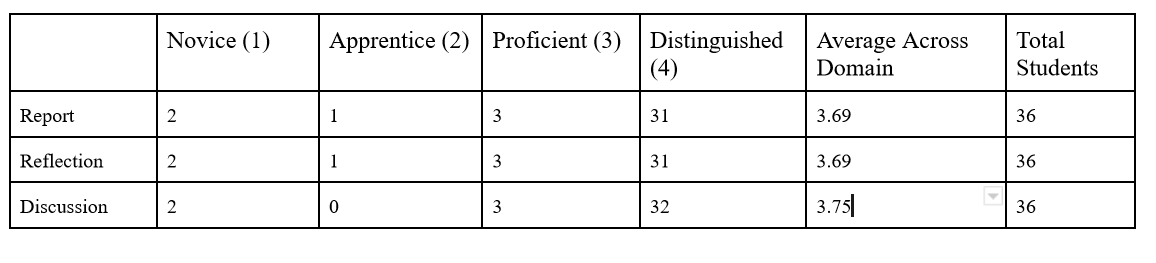 1. Title of the Organization/Standard - 10 Points 2. URL of the Organization/Standard - 10 Points 3. Description of the Organization/Standard in sufficient detail for other students to be able to get the gist of the organization/standard - 20 Points 4. Description of the Organization/Standards relationship to Libraries, Informatics and Technology in Education - 20 Points 5. Primary areas of impact in education with which that the Organization/Standard is concerned - 20 Points6. Your experience in using or working with this Organization/Standard - 20 Points 7. Advocacy Toolkit or Website this Organization/Standard maintains - 20 Points 8. Brief report on current events or developments related to this standard - 20 Points 9. A descriptive reflection of how what you have learned will impact your future practice with three concrete examples - 20 Points 10. The discussion will include APA reference section and in-text citations. - 20 Points 10. Editorial Reviews of the advertisements of others - 20 Points Grading: 4) Distinguished: Advertisement contains all required elements from the discussion board and incorporates clear and organized writing style and effective/creative visual design to present the  information appropriately.  Advertisement is of sufficient depth and detail to provide others with an overall understanding of the standard/organization and its role in education, including the areas  addressed, locations for more information, current events, and primary issues addressed.  No spelling or grammar errors detract from the information. Discussion board is present and outlines proposed article. Editorial Reviews of the advertisements of others Entry and resources in APA style well done. 3) Proficient: Advertisement contains all required elements, writing style and visual design organize entry effectively. Advertisement is of sufficient detail to provide others with an overall understanding of the standard/organization and its role in education, including the areas addressed, locations  for more information, current events, and primary issues addressed. Few spelling or grammar errors detract from the information. Discussion board is present and outlines proposed article. Editorial Reviews of the advertisements of others Entry and resources in APA style present. 2) Apprentice: Advertisement contains most but not all required elements, writing style and visual design do not organize entry effectively. Advertisement lacks sufficient detail to provide others with an overall understanding of the standard/organization and its role in education. Many spelling or grammar errors  detract from the information. Discussion board is present and outlines proposed article. Editorial Reviews of the advertisements of others not fully completed Entry and resources in APA style present but not complete. Novice: Advertisement is missing many required elements, writing style and visual design do not organize entry effectively. Advertisement lacks detail and does not provide others with an overall understanding of the standard/organization and its role in education. Many spelling or grammar errors detract from the information.  Editorial Reviews of the advertisements of others not present Entry and resources in APA style not complete.This “advocacy toolkits” project is a component of the LITE 512 course, all of our program participants are required to complete this course.  The number of students that completed for the 2022-2023 year were 36 students successfully designed the “advocacy toolkit” project.1. Title of the Organization/Standard - 10 Points 2. URL of the Organization/Standard - 10 Points 3. Description of the Organization/Standard in sufficient detail for other students to be able to get the gist of the organization/standard - 20 Points 4. Description of the Organization/Standards relationship to Libraries, Informatics and Technology in Education - 20 Points 5. Primary areas of impact in education with which that the Organization/Standard is concerned - 20 Points6. Your experience in using or working with this Organization/Standard - 20 Points 7. Advocacy Toolkit or Website this Organization/Standard maintains - 20 Points 8. Brief report on current events or developments related to this standard - 20 Points 9. A descriptive reflection of how what you have learned will impact your future practice with three concrete examples - 20 Points 10. The discussion will include APA reference section and in-text citations. - 20 Points 10. Editorial Reviews of the advertisements of others - 20 Points Grading: 4) Distinguished: Advertisement contains all required elements from the discussion board and incorporates clear and organized writing style and effective/creative visual design to present the  information appropriately.  Advertisement is of sufficient depth and detail to provide others with an overall understanding of the standard/organization and its role in education, including the areas  addressed, locations for more information, current events, and primary issues addressed.  No spelling or grammar errors detract from the information. Discussion board is present and outlines proposed article. Editorial Reviews of the advertisements of others Entry and resources in APA style well done. 3) Proficient: Advertisement contains all required elements, writing style and visual design organize entry effectively. Advertisement is of sufficient detail to provide others with an overall understanding of the standard/organization and its role in education, including the areas addressed, locations  for more information, current events, and primary issues addressed. Few spelling or grammar errors detract from the information. Discussion board is present and outlines proposed article. Editorial Reviews of the advertisements of others Entry and resources in APA style present. 2) Apprentice: Advertisement contains most but not all required elements, writing style and visual design do not organize entry effectively. Advertisement lacks sufficient detail to provide others with an overall understanding of the standard/organization and its role in education. Many spelling or grammar errors  detract from the information. Discussion board is present and outlines proposed article. Editorial Reviews of the advertisements of others not fully completed Entry and resources in APA style present but not complete. Novice: Advertisement is missing many required elements, writing style and visual design do not organize entry effectively. Advertisement lacks detail and does not provide others with an overall understanding of the standard/organization and its role in education. Many spelling or grammar errors detract from the information.  Editorial Reviews of the advertisements of others not present Entry and resources in APA style not complete.This “advocacy toolkits” project is a component of the LITE 512 course, all of our program participants are required to complete this course.  The number of students that completed for the 2022-2023 year were 36 students successfully designed the “advocacy toolkit” project.1. Title of the Organization/Standard - 10 Points 2. URL of the Organization/Standard - 10 Points 3. Description of the Organization/Standard in sufficient detail for other students to be able to get the gist of the organization/standard - 20 Points 4. Description of the Organization/Standards relationship to Libraries, Informatics and Technology in Education - 20 Points 5. Primary areas of impact in education with which that the Organization/Standard is concerned - 20 Points6. Your experience in using or working with this Organization/Standard - 20 Points 7. Advocacy Toolkit or Website this Organization/Standard maintains - 20 Points 8. Brief report on current events or developments related to this standard - 20 Points 9. A descriptive reflection of how what you have learned will impact your future practice with three concrete examples - 20 Points 10. The discussion will include APA reference section and in-text citations. - 20 Points 10. Editorial Reviews of the advertisements of others - 20 Points Grading: 4) Distinguished: Advertisement contains all required elements from the discussion board and incorporates clear and organized writing style and effective/creative visual design to present the  information appropriately.  Advertisement is of sufficient depth and detail to provide others with an overall understanding of the standard/organization and its role in education, including the areas  addressed, locations for more information, current events, and primary issues addressed.  No spelling or grammar errors detract from the information. Discussion board is present and outlines proposed article. Editorial Reviews of the advertisements of others Entry and resources in APA style well done. 3) Proficient: Advertisement contains all required elements, writing style and visual design organize entry effectively. Advertisement is of sufficient detail to provide others with an overall understanding of the standard/organization and its role in education, including the areas addressed, locations  for more information, current events, and primary issues addressed. Few spelling or grammar errors detract from the information. Discussion board is present and outlines proposed article. Editorial Reviews of the advertisements of others Entry and resources in APA style present. 2) Apprentice: Advertisement contains most but not all required elements, writing style and visual design do not organize entry effectively. Advertisement lacks sufficient detail to provide others with an overall understanding of the standard/organization and its role in education. Many spelling or grammar errors  detract from the information. Discussion board is present and outlines proposed article. Editorial Reviews of the advertisements of others not fully completed Entry and resources in APA style present but not complete. Novice: Advertisement is missing many required elements, writing style and visual design do not organize entry effectively. Advertisement lacks detail and does not provide others with an overall understanding of the standard/organization and its role in education. Many spelling or grammar errors detract from the information.  Editorial Reviews of the advertisements of others not present Entry and resources in APA style not complete.This “advocacy toolkits” project is a component of the LITE 512 course, all of our program participants are required to complete this course.  The number of students that completed for the 2022-2023 year were 36 students successfully designed the “advocacy toolkit” project.1. Title of the Organization/Standard - 10 Points 2. URL of the Organization/Standard - 10 Points 3. Description of the Organization/Standard in sufficient detail for other students to be able to get the gist of the organization/standard - 20 Points 4. Description of the Organization/Standards relationship to Libraries, Informatics and Technology in Education - 20 Points 5. Primary areas of impact in education with which that the Organization/Standard is concerned - 20 Points6. Your experience in using or working with this Organization/Standard - 20 Points 7. Advocacy Toolkit or Website this Organization/Standard maintains - 20 Points 8. Brief report on current events or developments related to this standard - 20 Points 9. A descriptive reflection of how what you have learned will impact your future practice with three concrete examples - 20 Points 10. The discussion will include APA reference section and in-text citations. - 20 Points 10. Editorial Reviews of the advertisements of others - 20 Points Grading: 4) Distinguished: Advertisement contains all required elements from the discussion board and incorporates clear and organized writing style and effective/creative visual design to present the  information appropriately.  Advertisement is of sufficient depth and detail to provide others with an overall understanding of the standard/organization and its role in education, including the areas  addressed, locations for more information, current events, and primary issues addressed.  No spelling or grammar errors detract from the information. Discussion board is present and outlines proposed article. Editorial Reviews of the advertisements of others Entry and resources in APA style well done. 3) Proficient: Advertisement contains all required elements, writing style and visual design organize entry effectively. Advertisement is of sufficient detail to provide others with an overall understanding of the standard/organization and its role in education, including the areas addressed, locations  for more information, current events, and primary issues addressed. Few spelling or grammar errors detract from the information. Discussion board is present and outlines proposed article. Editorial Reviews of the advertisements of others Entry and resources in APA style present. 2) Apprentice: Advertisement contains most but not all required elements, writing style and visual design do not organize entry effectively. Advertisement lacks sufficient detail to provide others with an overall understanding of the standard/organization and its role in education. Many spelling or grammar errors  detract from the information. Discussion board is present and outlines proposed article. Editorial Reviews of the advertisements of others not fully completed Entry and resources in APA style present but not complete. Novice: Advertisement is missing many required elements, writing style and visual design do not organize entry effectively. Advertisement lacks detail and does not provide others with an overall understanding of the standard/organization and its role in education. Many spelling or grammar errors detract from the information.  Editorial Reviews of the advertisements of others not present Entry and resources in APA style not complete.This “advocacy toolkits” project is a component of the LITE 512 course, all of our program participants are required to complete this course.  The number of students that completed for the 2022-2023 year were 36 students successfully designed the “advocacy toolkit” project.1. Title of the Organization/Standard - 10 Points 2. URL of the Organization/Standard - 10 Points 3. Description of the Organization/Standard in sufficient detail for other students to be able to get the gist of the organization/standard - 20 Points 4. Description of the Organization/Standards relationship to Libraries, Informatics and Technology in Education - 20 Points 5. Primary areas of impact in education with which that the Organization/Standard is concerned - 20 Points6. Your experience in using or working with this Organization/Standard - 20 Points 7. Advocacy Toolkit or Website this Organization/Standard maintains - 20 Points 8. Brief report on current events or developments related to this standard - 20 Points 9. A descriptive reflection of how what you have learned will impact your future practice with three concrete examples - 20 Points 10. The discussion will include APA reference section and in-text citations. - 20 Points 10. Editorial Reviews of the advertisements of others - 20 Points Grading: 4) Distinguished: Advertisement contains all required elements from the discussion board and incorporates clear and organized writing style and effective/creative visual design to present the  information appropriately.  Advertisement is of sufficient depth and detail to provide others with an overall understanding of the standard/organization and its role in education, including the areas  addressed, locations for more information, current events, and primary issues addressed.  No spelling or grammar errors detract from the information. Discussion board is present and outlines proposed article. Editorial Reviews of the advertisements of others Entry and resources in APA style well done. 3) Proficient: Advertisement contains all required elements, writing style and visual design organize entry effectively. Advertisement is of sufficient detail to provide others with an overall understanding of the standard/organization and its role in education, including the areas addressed, locations  for more information, current events, and primary issues addressed. Few spelling or grammar errors detract from the information. Discussion board is present and outlines proposed article. Editorial Reviews of the advertisements of others Entry and resources in APA style present. 2) Apprentice: Advertisement contains most but not all required elements, writing style and visual design do not organize entry effectively. Advertisement lacks sufficient detail to provide others with an overall understanding of the standard/organization and its role in education. Many spelling or grammar errors  detract from the information. Discussion board is present and outlines proposed article. Editorial Reviews of the advertisements of others not fully completed Entry and resources in APA style present but not complete. Novice: Advertisement is missing many required elements, writing style and visual design do not organize entry effectively. Advertisement lacks detail and does not provide others with an overall understanding of the standard/organization and its role in education. Many spelling or grammar errors detract from the information.  Editorial Reviews of the advertisements of others not present Entry and resources in APA style not complete.This “advocacy toolkits” project is a component of the LITE 512 course, all of our program participants are required to complete this course.  The number of students that completed for the 2022-2023 year were 36 students successfully designed the “advocacy toolkit” project.1. Title of the Organization/Standard - 10 Points 2. URL of the Organization/Standard - 10 Points 3. Description of the Organization/Standard in sufficient detail for other students to be able to get the gist of the organization/standard - 20 Points 4. Description of the Organization/Standards relationship to Libraries, Informatics and Technology in Education - 20 Points 5. Primary areas of impact in education with which that the Organization/Standard is concerned - 20 Points6. Your experience in using or working with this Organization/Standard - 20 Points 7. Advocacy Toolkit or Website this Organization/Standard maintains - 20 Points 8. Brief report on current events or developments related to this standard - 20 Points 9. A descriptive reflection of how what you have learned will impact your future practice with three concrete examples - 20 Points 10. The discussion will include APA reference section and in-text citations. - 20 Points 10. Editorial Reviews of the advertisements of others - 20 Points Grading: 4) Distinguished: Advertisement contains all required elements from the discussion board and incorporates clear and organized writing style and effective/creative visual design to present the  information appropriately.  Advertisement is of sufficient depth and detail to provide others with an overall understanding of the standard/organization and its role in education, including the areas  addressed, locations for more information, current events, and primary issues addressed.  No spelling or grammar errors detract from the information. Discussion board is present and outlines proposed article. Editorial Reviews of the advertisements of others Entry and resources in APA style well done. 3) Proficient: Advertisement contains all required elements, writing style and visual design organize entry effectively. Advertisement is of sufficient detail to provide others with an overall understanding of the standard/organization and its role in education, including the areas addressed, locations  for more information, current events, and primary issues addressed. Few spelling or grammar errors detract from the information. Discussion board is present and outlines proposed article. Editorial Reviews of the advertisements of others Entry and resources in APA style present. 2) Apprentice: Advertisement contains most but not all required elements, writing style and visual design do not organize entry effectively. Advertisement lacks sufficient detail to provide others with an overall understanding of the standard/organization and its role in education. Many spelling or grammar errors  detract from the information. Discussion board is present and outlines proposed article. Editorial Reviews of the advertisements of others not fully completed Entry and resources in APA style present but not complete. Novice: Advertisement is missing many required elements, writing style and visual design do not organize entry effectively. Advertisement lacks detail and does not provide others with an overall understanding of the standard/organization and its role in education. Many spelling or grammar errors detract from the information.  Editorial Reviews of the advertisements of others not present Entry and resources in APA style not complete.This “advocacy toolkits” project is a component of the LITE 512 course, all of our program participants are required to complete this course.  The number of students that completed for the 2022-2023 year were 36 students successfully designed the “advocacy toolkit” project.1. Title of the Organization/Standard - 10 Points 2. URL of the Organization/Standard - 10 Points 3. Description of the Organization/Standard in sufficient detail for other students to be able to get the gist of the organization/standard - 20 Points 4. Description of the Organization/Standards relationship to Libraries, Informatics and Technology in Education - 20 Points 5. Primary areas of impact in education with which that the Organization/Standard is concerned - 20 Points6. Your experience in using or working with this Organization/Standard - 20 Points 7. Advocacy Toolkit or Website this Organization/Standard maintains - 20 Points 8. Brief report on current events or developments related to this standard - 20 Points 9. A descriptive reflection of how what you have learned will impact your future practice with three concrete examples - 20 Points 10. The discussion will include APA reference section and in-text citations. - 20 Points 10. Editorial Reviews of the advertisements of others - 20 Points Grading: 4) Distinguished: Advertisement contains all required elements from the discussion board and incorporates clear and organized writing style and effective/creative visual design to present the  information appropriately.  Advertisement is of sufficient depth and detail to provide others with an overall understanding of the standard/organization and its role in education, including the areas  addressed, locations for more information, current events, and primary issues addressed.  No spelling or grammar errors detract from the information. Discussion board is present and outlines proposed article. Editorial Reviews of the advertisements of others Entry and resources in APA style well done. 3) Proficient: Advertisement contains all required elements, writing style and visual design organize entry effectively. Advertisement is of sufficient detail to provide others with an overall understanding of the standard/organization and its role in education, including the areas addressed, locations  for more information, current events, and primary issues addressed. Few spelling or grammar errors detract from the information. Discussion board is present and outlines proposed article. Editorial Reviews of the advertisements of others Entry and resources in APA style present. 2) Apprentice: Advertisement contains most but not all required elements, writing style and visual design do not organize entry effectively. Advertisement lacks sufficient detail to provide others with an overall understanding of the standard/organization and its role in education. Many spelling or grammar errors  detract from the information. Discussion board is present and outlines proposed article. Editorial Reviews of the advertisements of others not fully completed Entry and resources in APA style present but not complete. Novice: Advertisement is missing many required elements, writing style and visual design do not organize entry effectively. Advertisement lacks detail and does not provide others with an overall understanding of the standard/organization and its role in education. Many spelling or grammar errors detract from the information.  Editorial Reviews of the advertisements of others not present Entry and resources in APA style not complete.Measurement Instrument 3Criteria for Student SuccessProgram Success Target for this MeasurementProgram Success Target for this MeasurementPercent of Program Achieving TargetPercent of Program Achieving TargetMethodsBased on your results, circle or highlight whether the program met the goal Student Learning Outcome 2.Based on your results, circle or highlight whether the program met the goal Student Learning Outcome 2.Based on your results, circle or highlight whether the program met the goal Student Learning Outcome 2.Based on your results, circle or highlight whether the program met the goal Student Learning Outcome 2.Based on your results, circle or highlight whether the program met the goal Student Learning Outcome 2.Based on your results, circle or highlight whether the program met the goal Student Learning Outcome 2.☐ Met☐ Not MetResults, Conclusion, and Plans for Next Assessment Cycle (Describe what worked, what didn’t, and plan going forward)Results, Conclusion, and Plans for Next Assessment Cycle (Describe what worked, what didn’t, and plan going forward)Results, Conclusion, and Plans for Next Assessment Cycle (Describe what worked, what didn’t, and plan going forward)Results, Conclusion, and Plans for Next Assessment Cycle (Describe what worked, what didn’t, and plan going forward)Results, Conclusion, and Plans for Next Assessment Cycle (Describe what worked, what didn’t, and plan going forward)Results, Conclusion, and Plans for Next Assessment Cycle (Describe what worked, what didn’t, and plan going forward)Results, Conclusion, and Plans for Next Assessment Cycle (Describe what worked, what didn’t, and plan going forward)Results, Conclusion, and Plans for Next Assessment Cycle (Describe what worked, what didn’t, and plan going forward)Results:We continued to engage greater focus on the relationship and reflection identified to support in the school library through advocacy. Conclusions: Our support increased in this cycle addressing assignment direction and examples show candidate improvement. This resulted in more candidates rated as proficient in the spring 2022 section of  LITE 512. Plans for Next Assessment Cycle:  Our support should increase in this cycle addressing assignment resources to show candidate improvement. Continuing to engage with greater focus on providing resources that are current and can highlight the relationship and reflection identified to support in the school library through advocacy. To support this  process we will be providing greater currency of resources and opportunity for personal research. This will be implemented in the spring 2022 section(s) of  LITE 512. Results:We continued to engage greater focus on the relationship and reflection identified to support in the school library through advocacy. Conclusions: Our support increased in this cycle addressing assignment direction and examples show candidate improvement. This resulted in more candidates rated as proficient in the spring 2022 section of  LITE 512. Plans for Next Assessment Cycle:  Our support should increase in this cycle addressing assignment resources to show candidate improvement. Continuing to engage with greater focus on providing resources that are current and can highlight the relationship and reflection identified to support in the school library through advocacy. To support this  process we will be providing greater currency of resources and opportunity for personal research. This will be implemented in the spring 2022 section(s) of  LITE 512. Results:We continued to engage greater focus on the relationship and reflection identified to support in the school library through advocacy. Conclusions: Our support increased in this cycle addressing assignment direction and examples show candidate improvement. This resulted in more candidates rated as proficient in the spring 2022 section of  LITE 512. Plans for Next Assessment Cycle:  Our support should increase in this cycle addressing assignment resources to show candidate improvement. Continuing to engage with greater focus on providing resources that are current and can highlight the relationship and reflection identified to support in the school library through advocacy. To support this  process we will be providing greater currency of resources and opportunity for personal research. This will be implemented in the spring 2022 section(s) of  LITE 512. Results:We continued to engage greater focus on the relationship and reflection identified to support in the school library through advocacy. Conclusions: Our support increased in this cycle addressing assignment direction and examples show candidate improvement. This resulted in more candidates rated as proficient in the spring 2022 section of  LITE 512. Plans for Next Assessment Cycle:  Our support should increase in this cycle addressing assignment resources to show candidate improvement. Continuing to engage with greater focus on providing resources that are current and can highlight the relationship and reflection identified to support in the school library through advocacy. To support this  process we will be providing greater currency of resources and opportunity for personal research. This will be implemented in the spring 2022 section(s) of  LITE 512. Results:We continued to engage greater focus on the relationship and reflection identified to support in the school library through advocacy. Conclusions: Our support increased in this cycle addressing assignment direction and examples show candidate improvement. This resulted in more candidates rated as proficient in the spring 2022 section of  LITE 512. Plans for Next Assessment Cycle:  Our support should increase in this cycle addressing assignment resources to show candidate improvement. Continuing to engage with greater focus on providing resources that are current and can highlight the relationship and reflection identified to support in the school library through advocacy. To support this  process we will be providing greater currency of resources and opportunity for personal research. This will be implemented in the spring 2022 section(s) of  LITE 512. Results:We continued to engage greater focus on the relationship and reflection identified to support in the school library through advocacy. Conclusions: Our support increased in this cycle addressing assignment direction and examples show candidate improvement. This resulted in more candidates rated as proficient in the spring 2022 section of  LITE 512. Plans for Next Assessment Cycle:  Our support should increase in this cycle addressing assignment resources to show candidate improvement. Continuing to engage with greater focus on providing resources that are current and can highlight the relationship and reflection identified to support in the school library through advocacy. To support this  process we will be providing greater currency of resources and opportunity for personal research. This will be implemented in the spring 2022 section(s) of  LITE 512. Results:We continued to engage greater focus on the relationship and reflection identified to support in the school library through advocacy. Conclusions: Our support increased in this cycle addressing assignment direction and examples show candidate improvement. This resulted in more candidates rated as proficient in the spring 2022 section of  LITE 512. Plans for Next Assessment Cycle:  Our support should increase in this cycle addressing assignment resources to show candidate improvement. Continuing to engage with greater focus on providing resources that are current and can highlight the relationship and reflection identified to support in the school library through advocacy. To support this  process we will be providing greater currency of resources and opportunity for personal research. This will be implemented in the spring 2022 section(s) of  LITE 512. Results:We continued to engage greater focus on the relationship and reflection identified to support in the school library through advocacy. Conclusions: Our support increased in this cycle addressing assignment direction and examples show candidate improvement. This resulted in more candidates rated as proficient in the spring 2022 section of  LITE 512. Plans for Next Assessment Cycle:  Our support should increase in this cycle addressing assignment resources to show candidate improvement. Continuing to engage with greater focus on providing resources that are current and can highlight the relationship and reflection identified to support in the school library through advocacy. To support this  process we will be providing greater currency of resources and opportunity for personal research. This will be implemented in the spring 2022 section(s) of  LITE 512. Program Student Learning Outcome 3Program Student Learning Outcome 3Program Student Learning Outcome 3Program Student Learning Outcome 3Program Student Learning Outcome 3Program Student Learning Outcome 3Program Student Learning Outcome 3Program Student Learning Outcome 3Program Student Learning Outcome Graduate students will be able to design and conduct an Research Project intended to increase usage of library information and resources,  increase collaboration between media specialists and teachers, or increase technology integration in teaching and learning.Graduate students will be able to design and conduct an Research Project intended to increase usage of library information and resources,  increase collaboration between media specialists and teachers, or increase technology integration in teaching and learning.Graduate students will be able to design and conduct an Research Project intended to increase usage of library information and resources,  increase collaboration between media specialists and teachers, or increase technology integration in teaching and learning.Graduate students will be able to design and conduct an Research Project intended to increase usage of library information and resources,  increase collaboration between media specialists and teachers, or increase technology integration in teaching and learning.Graduate students will be able to design and conduct an Research Project intended to increase usage of library information and resources,  increase collaboration between media specialists and teachers, or increase technology integration in teaching and learning.Graduate students will be able to design and conduct an Research Project intended to increase usage of library information and resources,  increase collaboration between media specialists and teachers, or increase technology integration in teaching and learning.Graduate students will be able to design and conduct an Research Project intended to increase usage of library information and resources,  increase collaboration between media specialists and teachers, or increase technology integration in teaching and learning.Measurement Instrument 1NOTE:  Each student learning outcome should have at least one direct measure of student learning .  Indirect measures are not required.When evaluated by members of the LITE faculty in a review using the LITE Standardized Scoring Rubric for the Action Research Project,  ninety percent of graduate students who complete the Research project in LITE 508 will score 2 (Developing) or higher on the rubric for the  Research Project.NOTE:  Each student learning outcome should have at least one direct measure of student learning .  Indirect measures are not required.When evaluated by members of the LITE faculty in a review using the LITE Standardized Scoring Rubric for the Action Research Project,  ninety percent of graduate students who complete the Research project in LITE 508 will score 2 (Developing) or higher on the rubric for the  Research Project.NOTE:  Each student learning outcome should have at least one direct measure of student learning .  Indirect measures are not required.When evaluated by members of the LITE faculty in a review using the LITE Standardized Scoring Rubric for the Action Research Project,  ninety percent of graduate students who complete the Research project in LITE 508 will score 2 (Developing) or higher on the rubric for the  Research Project.NOTE:  Each student learning outcome should have at least one direct measure of student learning .  Indirect measures are not required.When evaluated by members of the LITE faculty in a review using the LITE Standardized Scoring Rubric for the Action Research Project,  ninety percent of graduate students who complete the Research project in LITE 508 will score 2 (Developing) or higher on the rubric for the  Research Project.NOTE:  Each student learning outcome should have at least one direct measure of student learning .  Indirect measures are not required.When evaluated by members of the LITE faculty in a review using the LITE Standardized Scoring Rubric for the Action Research Project,  ninety percent of graduate students who complete the Research project in LITE 508 will score 2 (Developing) or higher on the rubric for the  Research Project.NOTE:  Each student learning outcome should have at least one direct measure of student learning .  Indirect measures are not required.When evaluated by members of the LITE faculty in a review using the LITE Standardized Scoring Rubric for the Action Research Project,  ninety percent of graduate students who complete the Research project in LITE 508 will score 2 (Developing) or higher on the rubric for the  Research Project.NOTE:  Each student learning outcome should have at least one direct measure of student learning .  Indirect measures are not required.When evaluated by members of the LITE faculty in a review using the LITE Standardized Scoring Rubric for the Action Research Project,  ninety percent of graduate students who complete the Research project in LITE 508 will score 2 (Developing) or higher on the rubric for the  Research Project.Criteria for Student SuccessStudents developed an awareness of the importance of collecting and analyzing data in the library media center (or educational technology  center) to support the effect of the library on student learning.Students developed an awareness of the importance of collecting and analyzing data in the library media center (or educational technology  center) to support the effect of the library on student learning.Students developed an awareness of the importance of collecting and analyzing data in the library media center (or educational technology  center) to support the effect of the library on student learning.Students developed an awareness of the importance of collecting and analyzing data in the library media center (or educational technology  center) to support the effect of the library on student learning.Students developed an awareness of the importance of collecting and analyzing data in the library media center (or educational technology  center) to support the effect of the library on student learning.Students developed an awareness of the importance of collecting and analyzing data in the library media center (or educational technology  center) to support the effect of the library on student learning.Students developed an awareness of the importance of collecting and analyzing data in the library media center (or educational technology  center) to support the effect of the library on student learning.Program Success Target for this MeasurementProgram Success Target for this MeasurementProgram Success Target for this Measurement90% of students will earn a score of 2  (Developing) or higher and on no individual  rubric dimension will the average score across  all students be less than Developing.90% of students will earn a score of 2  (Developing) or higher and on no individual  rubric dimension will the average score across  all students be less than Developing.Percent of Program Achieving TargetMethods This action research project is a component of the LITE 508 course, all of our program participants are required to complete this course. During the 2022-2023 year,  44 students successfully designed the action research project. Only three students did not successfully complete.This action research project is a component of the LITE 508 course, all of our program participants are required to complete this course. During the 2022-2023 year,  44 students successfully designed the action research project. Only three students did not successfully complete.This action research project is a component of the LITE 508 course, all of our program participants are required to complete this course. During the 2022-2023 year,  44 students successfully designed the action research project. Only three students did not successfully complete.This action research project is a component of the LITE 508 course, all of our program participants are required to complete this course. During the 2022-2023 year,  44 students successfully designed the action research project. Only three students did not successfully complete.This action research project is a component of the LITE 508 course, all of our program participants are required to complete this course. During the 2022-2023 year,  44 students successfully designed the action research project. Only three students did not successfully complete.This action research project is a component of the LITE 508 course, all of our program participants are required to complete this course. During the 2022-2023 year,  44 students successfully designed the action research project. Only three students did not successfully complete.This action research project is a component of the LITE 508 course, all of our program participants are required to complete this course. During the 2022-2023 year,  44 students successfully designed the action research project. Only three students did not successfully complete.Measurement Instrument 2When evaluated by members of the LITE faculty in a review using the LITE Standardized Scoring Rubric for the Research Project  Mini-Implementation, ninety percent of graduate students who complete the Research project Mini-implementation presentation LITE 508  will score 2 (Developing) or higher on the rubric for the Action Research Project.When evaluated by members of the LITE faculty in a review using the LITE Standardized Scoring Rubric for the Research Project  Mini-Implementation, ninety percent of graduate students who complete the Research project Mini-implementation presentation LITE 508  will score 2 (Developing) or higher on the rubric for the Action Research Project.When evaluated by members of the LITE faculty in a review using the LITE Standardized Scoring Rubric for the Research Project  Mini-Implementation, ninety percent of graduate students who complete the Research project Mini-implementation presentation LITE 508  will score 2 (Developing) or higher on the rubric for the Action Research Project.When evaluated by members of the LITE faculty in a review using the LITE Standardized Scoring Rubric for the Research Project  Mini-Implementation, ninety percent of graduate students who complete the Research project Mini-implementation presentation LITE 508  will score 2 (Developing) or higher on the rubric for the Action Research Project.When evaluated by members of the LITE faculty in a review using the LITE Standardized Scoring Rubric for the Research Project  Mini-Implementation, ninety percent of graduate students who complete the Research project Mini-implementation presentation LITE 508  will score 2 (Developing) or higher on the rubric for the Action Research Project.When evaluated by members of the LITE faculty in a review using the LITE Standardized Scoring Rubric for the Research Project  Mini-Implementation, ninety percent of graduate students who complete the Research project Mini-implementation presentation LITE 508  will score 2 (Developing) or higher on the rubric for the Action Research Project.When evaluated by members of the LITE faculty in a review using the LITE Standardized Scoring Rubric for the Research Project  Mini-Implementation, ninety percent of graduate students who complete the Research project Mini-implementation presentation LITE 508  will score 2 (Developing) or higher on the rubric for the Action Research Project.Criteria for Student SuccessStudents developed an awareness toward advocacy of the importance in collecting, analyzing, interpreting, and presenting data in the library  media center (or educational technology center) to support the effect of the library on student learning.Students developed an awareness toward advocacy of the importance in collecting, analyzing, interpreting, and presenting data in the library  media center (or educational technology center) to support the effect of the library on student learning.Students developed an awareness toward advocacy of the importance in collecting, analyzing, interpreting, and presenting data in the library  media center (or educational technology center) to support the effect of the library on student learning.Students developed an awareness toward advocacy of the importance in collecting, analyzing, interpreting, and presenting data in the library  media center (or educational technology center) to support the effect of the library on student learning.Students developed an awareness toward advocacy of the importance in collecting, analyzing, interpreting, and presenting data in the library  media center (or educational technology center) to support the effect of the library on student learning.Students developed an awareness toward advocacy of the importance in collecting, analyzing, interpreting, and presenting data in the library  media center (or educational technology center) to support the effect of the library on student learning.Students developed an awareness toward advocacy of the importance in collecting, analyzing, interpreting, and presenting data in the library  media center (or educational technology center) to support the effect of the library on student learning.Program Success Target for this MeasurementProgram Success Target for this Measurement90% of students will earn a score of 2  (Developing) or higher and on no individual  rubric dimension will the average score across  all students be less than proficient.90% of students will earn a score of 2  (Developing) or higher and on no individual  rubric dimension will the average score across  all students be less than proficient.Percent of Program Achieving TargetPercent of Program Achieving Target93.2% of graduate students  scored 2 or higher on the  LITE 508 projects and on  no dimension will the  candidates average score be  less than 2.93.2% of graduate students  scored 2 or higher on the  LITE 508 projects and on  no dimension will the  candidates average score be  less than 2.MethodsThis research project presentation is a component of the LITE 508 course, all of our program participants are required to complete  this course. The number of students that completed for the 2022-2023 year were 44 students successfully designed the action research  project one student did not successfully complete.This research project presentation is a component of the LITE 508 course, all of our program participants are required to complete  this course. The number of students that completed for the 2022-2023 year were 44 students successfully designed the action research  project one student did not successfully complete.This research project presentation is a component of the LITE 508 course, all of our program participants are required to complete  this course. The number of students that completed for the 2022-2023 year were 44 students successfully designed the action research  project one student did not successfully complete.This research project presentation is a component of the LITE 508 course, all of our program participants are required to complete  this course. The number of students that completed for the 2022-2023 year were 44 students successfully designed the action research  project one student did not successfully complete.This research project presentation is a component of the LITE 508 course, all of our program participants are required to complete  this course. The number of students that completed for the 2022-2023 year were 44 students successfully designed the action research  project one student did not successfully complete.This research project presentation is a component of the LITE 508 course, all of our program participants are required to complete  this course. The number of students that completed for the 2022-2023 year were 44 students successfully designed the action research  project one student did not successfully complete.This research project presentation is a component of the LITE 508 course, all of our program participants are required to complete  this course. The number of students that completed for the 2022-2023 year were 44 students successfully designed the action research  project one student did not successfully complete.Measurement Instrument 3Criteria for Student SuccessProgram Success Target for this MeasurementProgram Success Target for this MeasurementPercent of Program Achieving TargetPercent of Program Achieving TargetMethodsBased on your results, circle or highlight whether the program met the goal Student Learning Outcome 3.Based on your results, circle or highlight whether the program met the goal Student Learning Outcome 3.Based on your results, circle or highlight whether the program met the goal Student Learning Outcome 3.Based on your results, circle or highlight whether the program met the goal Student Learning Outcome 3.Based on your results, circle or highlight whether the program met the goal Student Learning Outcome 3.Based on your results, circle or highlight whether the program met the goal Student Learning Outcome 3.☐ Met☐ Not MetResults, Conclusion, and Plans for Next Assessment Cycle (Describe what worked, what didn’t, and plan going forward)Results, Conclusion, and Plans for Next Assessment Cycle (Describe what worked, what didn’t, and plan going forward)Results, Conclusion, and Plans for Next Assessment Cycle (Describe what worked, what didn’t, and plan going forward)Results, Conclusion, and Plans for Next Assessment Cycle (Describe what worked, what didn’t, and plan going forward)Results, Conclusion, and Plans for Next Assessment Cycle (Describe what worked, what didn’t, and plan going forward)Results, Conclusion, and Plans for Next Assessment Cycle (Describe what worked, what didn’t, and plan going forward)Results, Conclusion, and Plans for Next Assessment Cycle (Describe what worked, what didn’t, and plan going forward)Results, Conclusion, and Plans for Next Assessment Cycle (Describe what worked, what didn’t, and plan going forward)Results: We continued to engage greater focus on the utility of data in analyzing and interpreting the utilization of library resources, collaboration between educators, and role of educational technology in the classroom.. Conclusions: Course outcomes were reviewed as they relate to more global programmatic change and adjustments were made to organization to support continued student growth and success. The data displays clearly that we need to continue to implement greater focus on the relevance and reflection identified to support in the school library through data understanding.  To support this process we will be providing greater assignment direction, explicit examples, and opportunity to revise. This will be implemented in the summer 2024 section of LITE 508.Plans for Next Assessment Cycle:  In the 2022/2023 year, we implemented programmatic revisions related to the research project that will continue to influence implementation based on needs to more closely align with SPA AASL standards and in-field changes. It is our hope to align the rubric to express greater variation in product quality and increase our opportunities for programmatic improvement. Results: We continued to engage greater focus on the utility of data in analyzing and interpreting the utilization of library resources, collaboration between educators, and role of educational technology in the classroom.. Conclusions: Course outcomes were reviewed as they relate to more global programmatic change and adjustments were made to organization to support continued student growth and success. The data displays clearly that we need to continue to implement greater focus on the relevance and reflection identified to support in the school library through data understanding.  To support this process we will be providing greater assignment direction, explicit examples, and opportunity to revise. This will be implemented in the summer 2024 section of LITE 508.Plans for Next Assessment Cycle:  In the 2022/2023 year, we implemented programmatic revisions related to the research project that will continue to influence implementation based on needs to more closely align with SPA AASL standards and in-field changes. It is our hope to align the rubric to express greater variation in product quality and increase our opportunities for programmatic improvement. Results: We continued to engage greater focus on the utility of data in analyzing and interpreting the utilization of library resources, collaboration between educators, and role of educational technology in the classroom.. Conclusions: Course outcomes were reviewed as they relate to more global programmatic change and adjustments were made to organization to support continued student growth and success. The data displays clearly that we need to continue to implement greater focus on the relevance and reflection identified to support in the school library through data understanding.  To support this process we will be providing greater assignment direction, explicit examples, and opportunity to revise. This will be implemented in the summer 2024 section of LITE 508.Plans for Next Assessment Cycle:  In the 2022/2023 year, we implemented programmatic revisions related to the research project that will continue to influence implementation based on needs to more closely align with SPA AASL standards and in-field changes. It is our hope to align the rubric to express greater variation in product quality and increase our opportunities for programmatic improvement. Results: We continued to engage greater focus on the utility of data in analyzing and interpreting the utilization of library resources, collaboration between educators, and role of educational technology in the classroom.. Conclusions: Course outcomes were reviewed as they relate to more global programmatic change and adjustments were made to organization to support continued student growth and success. The data displays clearly that we need to continue to implement greater focus on the relevance and reflection identified to support in the school library through data understanding.  To support this process we will be providing greater assignment direction, explicit examples, and opportunity to revise. This will be implemented in the summer 2024 section of LITE 508.Plans for Next Assessment Cycle:  In the 2022/2023 year, we implemented programmatic revisions related to the research project that will continue to influence implementation based on needs to more closely align with SPA AASL standards and in-field changes. It is our hope to align the rubric to express greater variation in product quality and increase our opportunities for programmatic improvement. Results: We continued to engage greater focus on the utility of data in analyzing and interpreting the utilization of library resources, collaboration between educators, and role of educational technology in the classroom.. Conclusions: Course outcomes were reviewed as they relate to more global programmatic change and adjustments were made to organization to support continued student growth and success. The data displays clearly that we need to continue to implement greater focus on the relevance and reflection identified to support in the school library through data understanding.  To support this process we will be providing greater assignment direction, explicit examples, and opportunity to revise. This will be implemented in the summer 2024 section of LITE 508.Plans for Next Assessment Cycle:  In the 2022/2023 year, we implemented programmatic revisions related to the research project that will continue to influence implementation based on needs to more closely align with SPA AASL standards and in-field changes. It is our hope to align the rubric to express greater variation in product quality and increase our opportunities for programmatic improvement. Results: We continued to engage greater focus on the utility of data in analyzing and interpreting the utilization of library resources, collaboration between educators, and role of educational technology in the classroom.. Conclusions: Course outcomes were reviewed as they relate to more global programmatic change and adjustments were made to organization to support continued student growth and success. The data displays clearly that we need to continue to implement greater focus on the relevance and reflection identified to support in the school library through data understanding.  To support this process we will be providing greater assignment direction, explicit examples, and opportunity to revise. This will be implemented in the summer 2024 section of LITE 508.Plans for Next Assessment Cycle:  In the 2022/2023 year, we implemented programmatic revisions related to the research project that will continue to influence implementation based on needs to more closely align with SPA AASL standards and in-field changes. It is our hope to align the rubric to express greater variation in product quality and increase our opportunities for programmatic improvement. Results: We continued to engage greater focus on the utility of data in analyzing and interpreting the utilization of library resources, collaboration between educators, and role of educational technology in the classroom.. Conclusions: Course outcomes were reviewed as they relate to more global programmatic change and adjustments were made to organization to support continued student growth and success. The data displays clearly that we need to continue to implement greater focus on the relevance and reflection identified to support in the school library through data understanding.  To support this process we will be providing greater assignment direction, explicit examples, and opportunity to revise. This will be implemented in the summer 2024 section of LITE 508.Plans for Next Assessment Cycle:  In the 2022/2023 year, we implemented programmatic revisions related to the research project that will continue to influence implementation based on needs to more closely align with SPA AASL standards and in-field changes. It is our hope to align the rubric to express greater variation in product quality and increase our opportunities for programmatic improvement. Results: We continued to engage greater focus on the utility of data in analyzing and interpreting the utilization of library resources, collaboration between educators, and role of educational technology in the classroom.. Conclusions: Course outcomes were reviewed as they relate to more global programmatic change and adjustments were made to organization to support continued student growth and success. The data displays clearly that we need to continue to implement greater focus on the relevance and reflection identified to support in the school library through data understanding.  To support this process we will be providing greater assignment direction, explicit examples, and opportunity to revise. This will be implemented in the summer 2024 section of LITE 508.Plans for Next Assessment Cycle:  In the 2022/2023 year, we implemented programmatic revisions related to the research project that will continue to influence implementation based on needs to more closely align with SPA AASL standards and in-field changes. It is our hope to align the rubric to express greater variation in product quality and increase our opportunities for programmatic improvement. 